2018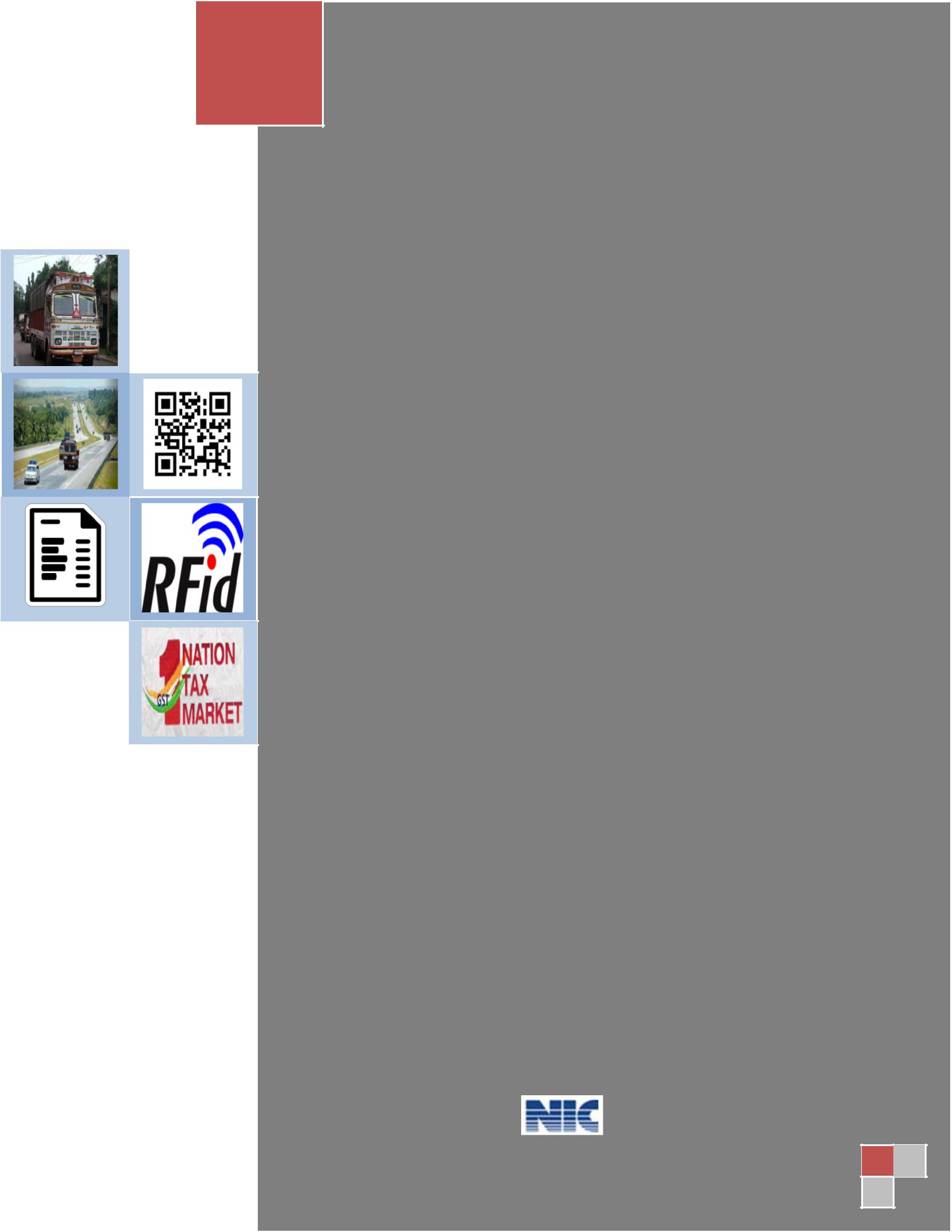 E-Way Bill SystemEWB-API - Technical Document for            Tax Payers / Transporters / GST Suvidha Providers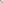 Changes in Version 1.02.01 (Dated 14.05.2018)Some changes in the request and response JSONs, some data structure items and schema are updated in the document to sync.  with the application Changes in this Version 1.02 (Dated 27.04.2018)Incorporation of new features in e-way bill generationNew API to update transporter ID  New API to extend validity New API to regenerate consolidated E Way Bill API New API to get  details of GSTIN for a given GSTINNew API to get enrolled transporter’s details for given TransinNew API to get HSN details for a given HSN codeMaster codes list updatedAPI Error code list updatedValidations are provided for each of the  APIsChanges in this Version (1.01)1.     The ‘Generate e-way bill’ and ‘update Vehicle Number’ APIs respond with the additional information of Validity of the e-way bill.2.     The additional information ‘Vehicle Type’ (Regular -R or Over Dimensional Cargo-O) needs to be passed in ‘Generate e-way bill’ API. 3.      The Get APIs (except Get Cons. EWB)  will have additional columnsa.       validUpto – Validity of the e-way billb.      rejectStatus– Y in case other party has rejected the e-way billc.       extendedTimes – No of times the e–way bill has got the extensiond.      delPlace – Delivery Place of the e-way bille.      status – whether e-way bill is Active (ACT) or Cancelled (CNL)4.     Schema for the JSON data has been provided5.      Sample .NET CODE for Encryption and Decryption functions have been provided6.    Sample Java Code for Encryption and Decryption functions have been provided7.      Changed Master codes for Unit Quantity Code, State Code, and Document Type have been provided. They match with the GSTN Codes.8.      New master codes have been added.9.      Error Codes have been improved.10.   URL and version has been changed.11.  Compulsory fields are limited to Web page.Table of Contents1.	Introduction	 52.	API Overview 	.73.    Business Process Flow	84.     List of API Service/Methods……………..……………………………………………………………………………………………………105.	Authentication API	126.	Generate E-Way Bill - API	157.	Update Part – B / Vehicle Number - API	208.	Generate Consolidated E Way Bill API- API	239.	Cancel  E-Way Bill - API	2610.	Reject E-Way Bill - API	2911.   Update Transporter - API	3212.   Extend Validity of E Way Bill - API	3513.   Regenerate Consolidated E Way Bill - API	3814.  Get E Way Bill Details- API	4115.  Get E Way Bill Assigned To You (Requesting GSTIN) For Transportation within State – Particular Date API	4616.  Get E Way Bill Assigned To You (Requesting GSTIN) For Transportation– Particular GSTIN and Date API	4817.  Get E-Way Bills Generated On You (Requesting GSTIN) By Other Parties API	5018.  Get Consolidated E Way Bill API	5319.  Get GSTIN Details- API	5620.  Get Transin Details - API	5821.  Get Error List - API	6022.  Get HSN Details - API	6223.  Sample codes in C#.Net	6424.  Sample codes in Java	78Annexure – A: API Data Structure Specification	80Annexure – B:  Master Code List	87Annexure – C:  API Error Codes List	92Annexure – D: JSON SCHEMA	96Introduction1.1 BackgroundIntroduction of Goods and Services Tax (GST) across India with effect from 1st of July 2017 is a very significant step in the field of indirect tax reforms in India. For quick and easy movement of goods across India without any hindrance, all the check posts across the country are abolished. The GST system provides a provision of e-Way Bill, a document to be carried by the person in charge of conveyance, generated electronically from the common portal. To implement the e-Way Bill system, ICT based solution is required. Hence, as approved by the Goods and Services Tax (GST) Council, a web based has been designed and developed by National Informatics Centre and it is being rolled out for the use of taxpayers and transporters.  Also, the other modes of e-way bill generation rolled out are SMS based, Android based and API based solutions.1.2 Purpose and Intended AudienceThis document aims to explain the operational and technical procedure on how to use API interface to generate the e-Way Bills by the Tax payers or Transporters. This document is intended for technical experts or software solutions providers of tax payers or transporters, who are already using a computerized system for generating invoices and also generating a large number of invoices.  The best method of EWB generation for such large tax payers, who generate the large number of e-Way Bills, is to build API interface with the E-way bill system. This is site-to-site integration of the systems for e-way Bill generation. In this method, the tax payer system will directly or through GSP request e-way bill to the E-way Bill system while generating invoice and get the e-Way Bill number. This can be printed on the Invoice document and movement of the goods can be started. This avoids duplicate data entry and eliminates data entry mistakes. To use this facility, the tax payers have to request the online for this service.1.3 ScopeThis document covers APIs published by E-way bill system. It includes API description with detailed payloads to be exchanged. The details of various APIs for of Authentication, E-way bill generation, Consolidated E-way bill generation, Vehicle No. updation, Cancellation of e-way bill, Rejection of e-way bill are explained in detail along with sample source code in C# .Net for better understanding for the tax payers and transporters.This document also includes  Interface Business Flow ProcessAPI format and brief details on key payload parameters.The attribute level description of each API request and response payload.JSON schema and sample JSON payload for respective APIs. API data structure SpecificationSample C#.net and Java codeVarious Master codes and error codes are listed in the AnnexuresJSON Schema 1.4 Related documents to readEWB-API Interface User Document – This is available on the web-site of e-way bill system1.5 URL or Web site address for API for Pre-productionhttp://ewaybill2.nic.in/ewaybillapi/v1.02API OverviewThe EWAYBILL APIs are used to communicate between Tax Payers or Transporters Systems with E-way bill System. This section describes standards and formats which will be used to define API exposed by E-WAY BILL systems. E-WAY BILL APIs will be implemented as RESTFul Web services.  Below table depicts the URI pattern to be used while defining API end points:API FormatE-WAY BILL APIs will be published as REST web service over HTTPS. API Format3.		Business Process Flow 3.1	Authentication Token request service3.2	Business Process Flow – Other request ServicesList of E-Way Bill API Services/MethodsAUTHENTICATION APIOverviewTo access the API, application should first authenticate using the credentials shared and get the access token issued. Same access token to be used to access subsequent APIs. Access token will be configured to expire after 360 minutes. On expiry, same authentication API needs to be invoked to get new Access Token issued.The API header information is used for authentication and authorization purpose. Figure 1. Sequence Diagram Authentication APISpecificationThe format and details of a sample API request is depicted in following table.Request HeaderRequest PayloadResponse PayloadSample JSON Authentication Request{"action":"ACCESSTOKEN","username":"nictexxst","password":"rjPf8Rr4Gjh9qvSDfoqOqyHPW+ ==","app_key":"e1d65bgSeTrTatc7atLhKWyUbM/ekfbAWu2dFMfyNuYS+ =="}Authentication Response{"status":"1","authtoken":"a30WKqvWdLMkPH6M5V9X4AY","sek":"crdHoP73uRaLwSsg4o8RZCHgVrfydvF2K5IW3+kc/rI5SqOVJ52Thf1yCI4j"}GENERATE E-WAY BILL - API    Figure 2. Sequence Diagram: E-WAY BILL GENERATION APIThe format and details of a Generate E-way bill  API request is depicted in following table.Request HeaderRequest PayloadResponse PayloadValidations:In case of tax payer generating as supplier, the GSTIN of the requesting tax payer should be fromGstinIn case of tax payer generating as recipient, the GSTIN of the requesting tax payer should be toGstin In case of transporter(enrolled transporter / GSTIN updated as transporter in e-way bill portal) generating e-way bill, the GSTIN/TRANSIN of the requesting person should be transporterIdEnrolled transporter(TRANSIN) cannot be supplier (fromGstin) or buyer (toGstin)The following fields should have the one of the values given in the master codesSupply TypeSub Supply TypeDocument TypeTransportation Mode Unit Quantity CodeThe Document Date should be less than or equal to current dateThe Transport document Date should be greater than equal to document datefromGstin and toGstin should be valid GSTIN number of the supplier and recipient. In case of unregistered person involved in the transaction, pass URP in these fields.In case of ‘Bill to – ship to’ transaction, toGstin, toTrdName and  toStateCode should be passed with ‘Bill To’ party and - toAddr1,  toAddr2,  toPlace,  toPincode and  actToStateCode  values should be passed with ‘Ship To’ party.In case of ‘Bill From – Dispatch From’ transaction, fromGstin, fromTrdName and  fromStateCode should be passed with ‘Bill From’ party and fromAddr1, fromAddr2,  fromPlace, fromPincode and actFromStateCode values should be passed with ‘Dispatch from’ party.HSN Code should be valid as per the GST masterIn case of intra-state transaction, where both  fromGstin and  toGstin belong to same state, the SGST and CGST tax rate and value has to be passedIn case of inter-state transaction, where both  fromGstin and  toGstin  belong to different states, the IGST tax rate and value has to be passedIn case of one of the party is SEZ unit, then  IGST tax rate and value has to be passedIn case of road is a transportation mode , the vehicle number should be passed and transport document number is optionalIn case of rail, air or ship is a transportation mode, the transport document number  is mustIn case of export, the state and pin of shipping address has to be ‘Other Country’ and 999999.In case of import, the state and pin of shipping address has to be ‘Other Country’ and 999999.If PART-B (transportation mode, vehicle number or transport document number) is not passed, the system generate unique number and return without validity periodIf the transportation is done through the transporter, transporterId field should have valid TRANSID or GSTINIn case of road transportation, if the vehicle is ‘over dimension cargo’, pass O, otherwise R (regular).In case of non-advelarom tax of cess, directly pass the calculated value in cessValue along with advelarom cess tax value, if any.If vehicle number is passed, the format of the vehicle should be valid and as per the formatIn case of sub supply type is others, and then pass the subSupplyDesc accordingly.In case of import or export, the actual distance being travelled in the country has to be passed.The actual distance from source to destination cannot be greater than 4000.SAMPLE JSONGenerate E-WAY BILL Request{"action":"GENEWAYBILL","data": " iJiJGXqU1pcj7lUobPrYFVPaeiD0OGPaB3lVFNTXTMiHpW7VUcvgSWGXsGETQU4v3RuT23wXUVcZnrglGHjXV10rh8DsUZO+kufS5MMF+E1RcTRJN70TeDPd3Ya84X6+ijRcPFJUJyjvLD2muWYF+UixgkaNybUDK2eQ9IKPtabvsblCRCjVISuNjMfV0nrjtqYSWT8fcTk323OxYaqPhGWH/9T24vE8NnkNWUjIpfwPgFkiVKZ2xVcLESXGYSnffA6UBZPng/tBj/qk6EXsNjeC6/P7E+KOKin7aeNw83MOmlnGi/zPIm3pOoBG9w6Bj5ZfDWFssjHpBNWw6isecadXLlIlvtjkVzZ+cDOxWYw8AaYWLItgAy5ZUxyxBlRpv+lWMVarsfHimL+GYX3zo3hOWvQ8VfYPW/5qRoFsPL4aYJgaR5kHrw+yl672jIuoj1iZ5Qf3nDeFWrotBVDjrmON/IlckqoL3ATBf6nmpybyMJrSGdjQikNrO/2/+F5nJLTILwru6x2XD6r45v9v6aJXE13QWHE84E6wcloNGOObvUBV+/BadIn4zqXr48eIGmjGJ4p9OTnqyzaecHnKOOpfX3SIaHJKnEUx97OZ2ErAHAPI7OtWled92lzzH/2sue6C5W4q27Jt5SFjr2Tyxxz3WUiJ58BKLSfs4kVHmLJXROoXsSplgRVG04QpiL80ticEafWoCbAVhBC2Xkabkc8GmTFg5ak9VZxNh9vdAZbJ5zL0K+3fw8osIYG8CermgPkQUaQo2kpK/gEkINapvxbvTLqrVrV171aHUdFk5PW2G2nc9N0uPi0nplxz/habvDgkRQPFr+MJjAA437/Y7HnI5B34jMk3EhtqWHZNLNAf6HuMK0pl5boJtSl4qfpXpjg5uUAoAPA0/gXc3l4VOsR1NpqOI1zjSxraW5sJB53USaEqdunQNrDpr/GQITARl/D86gZoMf+Bi7Jdt108AI7EK0mYALn4gMvy1I3gDCQ+NXl5wStfCO1ih/OrL2wfihoH8bHFeW6xxCgvbenLxrAQfhiBkgAQkp2wXsHNxW4JbNh5rDlwc1VqP63WQ7/QVIkRGe/HS6uOn5JVlUNvKVNWIe6Qpm8eThMD/GEL1IJAV6oQOr7+OOEn2oIR7olJ5yu652iH6tq0Xcx2C0ZmhHRms54w5bVWZu+/bOhMptSKIs/N67JGJ8hj85E2+yOgwdTn+Nvi+W7d2W3jVFF7XP7+CbfxZdi5RVyir4fddH8YbsLzj9FjP1uRcBqK2egzQ90UWKXCtqCi6QMORfFu5LDgwMCNJ75TH+1nVRaeXYhVDAQEeYWkG2yKVfME0BUoHQ54w5a0M1XoxMi9wU9LbuCAt5UG2wi39x2gKc78IddcABdtwx2K23hdoUZp/25Y "}“data” JSON corresponds to the data element of Generate E-WAY BILL Request above{"supplyType":"O","subSupplyType":"1",“subSupplyDesc”:””,"docType":"INV","docNo":"123-8","docDate":"15/12/2017","fromGstin":"29AAACG0569P1Z3","fromTrdName":"welton","fromAddr1":"2ND CROSS NO 59  19  A","fromAddr2":"GROUND FLOOR OSBORNE ROAD","fromPlace":"FRAZER TOWN","fromPincode":560042,
"actFromStateCode":29,"fromStateCode":29,"toGstin":"02EHFPS5910D2Z0","toTrdName":"sthuthya","toAddr1":"Shree Nilaya","toAddr2":"Dasarahosahalli","toPlace":"Beml Nagar","toPincode":689788,"actToStateCode":29,"toStateCode":28,"totalValue":5609889,"cgstValue":0,"sgstValue":0,"igstValue":168296.67,"cessValue":224395.56,“totInvValue”:6835678,"transporterId":"","transporterName":"","transDocNo":"","transMode":"1","transDistance":"656","transDocDate":"","vehicleNo":"PVC1234","vehicleType":"R","itemList":[{"productName":"Wheat","productDesc":"Wheat","hsnCode":1001,"quantity":4,"qtyUnit":"BOX","cgstRate":0,"sgstRate":0,"igstRate":3,"cessRate":4,"cessAdvol":0,"taxableAmount":5609889}]}Generate E-WAY BILL Response{"status":"1","data":"ew0KCSJld2F5QmlsbE5vIjogMTIzNDU2Nzg5LA0KCSJld2F5QmlsbERhdGUiOiAiMTYgLyAwOSAvIDIwMTcgMTA6IDMwOiAwMCBBTSINCn0="}“data” JSON corresponds to the data element of Generate E-WAY BILL Response(Success) above{"ewayBillNo":123456789,"ewayBillDate":"16/09/2017 10:30:00 AM",“validUpto”:”17/09/2017 12.00:00 PM”}JSON(in case of error){  "status": "0","error":{"errorCodes": 240}}UPDATE PART-B/VEHICLE NUMBER - API    Figure 3. Sequence Diagram: UPDATE VEHICLE API InvocationThe format and details of a Vehicle No. Updation API request is depicted in following table.Request HeaderRequest PayloadResponse PayloadValidations:Part-B can be updated by the generator of the e-way bill, if there is no transporter, or by the assigned transporterPart-B can be updated only if the e-way bill is active, that is, not cancelledPart-B can be updated only if the e-way bill is within validity period, that is, validity is not expired if validity is already setIf only Part A is available, Validity will be setIf vehicle is passed, the format of the vehicle number should be valid and as per the formatIn case of road as a transportation mode , the vehicle number should be passed and transport document number is optionalIn case of rail, air or ship as a transportation mode, the transport document number is mustIf validity has been calculated already for the E Way Bill, then vehicle type value will be ignored.If validity has not been calculated and vehicle type value has not been passed, the system will take the vehicle type  ‘R’  as default and process the requestSample JSON UPDATE VEHICLE Request{"action":" VEHEWB ","data": “ew0KCSJFd2JObyI6IDExMTAwMDYwOTI4MiwNCgkiVmVoaWNsZU5vIjogIlBRUjEyMzQiLA0KCSJGcm9tUGxhY2UiOiAiQkFOR0FMT1JFIiwNCgkiRnJvbVN0YXRlIjogMjksDQoJIlJlYXNvbkNvZGUiOiAiMSIsDQoJIlJlYXNvblJlbSI6ICJ2ZWhpY2xlIGJyb2tlIGRvd24iLA0KCSJUcmFuc0RvY05vICI6ICIxMjM0ICIsDQoJIlRyYW5zRG9jRGF0ZSAiOiAiMTIvMTAvMjAxNyAiLA0KCSJUcmFuc01vZGUiOiAiMSINCn0=”}“data” JSON corresponds to the data element of UPDATE VEHICLE Request above{  "ewbNo": 111000609282,  "vehicleNo": "PQR1234",  "fromPlace": "BANGALORE",  "fromState": 29, "reasonCode": "1",  "reasonRem": "vehicle broke down",  "transDocNo": "1234 ",  "transDocDate": "12/10/2017 ",   "transMode": "1",   "vehicleType":"R"} UPDATE VEHICLE Response{"status":"1","data":"ew0KInZlaFVwZERhdGUiOiIxNS8xMi8yMDE3IDEwOjU2OjAwIEFNIg0KfQ0K"}“data” JSON corresponds to the data element of UPDATE VEHICLE Response(Success) above{"vehUpdDate":"15/12/2017 10:56:00 AM",“validUpto”:”17/09/2017 -11:59:00 PM”}JSON(in case of error){  "status": "0","error":{"errorCodes": 240}}GENERATE CONSOLIDATED E WAY BILL APIFigure 3. Sequence Diagram: CONSOLIDATED E-WAY BILL GENERATION API InvocationThe format and details of Consolidated E-way bill API request is depicted in following table.Request HeaderRequest PayloadResponse PayloadValidations:EWB can be added to the CEWB if the generator of CEWB is a generator or the assigned transporter of the e-way bill.EWB can be added to the CEWB only if the e-way bill is active, that is, not cancelledEWB can be added to the CEWB only if the e-way bill is within validity period, that is validity is not expired.If vehicle number is passed, the format of the vehicle number should be valid and as per the formatIn case of road as a transportation mode , the vehicle number should be passed and transport document number is optionalIn case of rail, air or ship as a transportation mode, the transport document number  is mustSample JSON Generate Consolidated E-WAY BILL Request{"action":"GENCEWB","data":”ew0KICANCiAgImZyb21QbGFjZSI6ICJCQU5HQUxPUkUgU09VVEgiLA0KICAiZnJvbVN0YXRlIjogIjI5IiwNCiAgInZlaGljbGVObyI6ICJLQTEyQUIxMjM0IiwNCiAgInRyYW5zTW9kZSI6ICIxIiwNCiAgInVzZXJHc3RpbiI6ICIyOUFBQUNHMDU2OVAxWjMiLA0KICAidXNlcklkIjogIkFNQlVKQU5FMzIiLA0KICAidHJpcFNoZWV0RXdiQmlsbHMiOiBbDQogICAgew0KICAgICAgImV3Yk5vIjogMTExMDAwNjA5MjgyDQogICAgfSwNCiAgICB7DQogICAgICAiZXdiTm8iOiAxODEwMDA2MDkyNzANCiAgICB9DQogIF0NCn0= "}“data” JSON (corresponds to the data element of Generate Consolidated E-WAY BILL Request){  "fromPlace": "BANGALORE SOUTH",  "fromState": 29,  "vehicleNo": "KA12AB1234",  "transMode": "1",  "transDocNo":"1234",  "transDocDate":"12/10/2017",  "tripSheetEwbBills": [    {       "ewbNo": 111000609282    },    {       "ewbNo": 181000609270    } ]} Generate Consolidated E-WAY BILL Response{"status":"1","data":"ew0KImNFd2JObyI6IjE4MTAwMDAzODciLA0KImNFV0JEYXRlIjoiMTUvMTIvMjAxNyAxMDoyNzowMCBBTSINCn0NCg0K"}“data” JSON corresponds to the data element of Generate  Consolidated EWB Response(Success) above{"cEwbNo":1810000387,"cEWBDate":"15/12/2017 10:27:00 AM"}JSON(in case of error){  "status": "0","error":{"errorCodes": 240}}CANCEL E-WAY BILL APIFigure 4. Sequence Diagram: Cancellation of E-WAY BILL API InvocationThe format and details of Cancellation of E-way bill API request is depicted in following table.Request HeaderRequest PayloadResponse PayloadValidations:E-way bill can be cancelled by the generator of the e-way bill only.E-way bill can be cancelled within 24 hours of generation of e-way billSample JSON CANCEL E-WAY BILL Request{ "action":"CANEWB ","data":” eyAgDQoiZXdiTm8iOiAxMTEwMDA2MDkyODIsDQogImNhbmNlbFJzbkNvZGUiOiAyLA0KImNhbmNlbFJtcmsiOiAiQ2FuY2VsbGVkIHRoZSBvcmRlciINCn0NCg== "}“data” JSON (corresponds to the data element of Cancel E-WAY BILL Request){  "ewbNo": 111000609282, "cancelRsnCode": 2,"cancelRmrk": "Cancelled the order"}Cancel E-WAY BILL Response{"status":"1","data":" ew0KCSJld2F5QmlsbE5vIjogIjExMTAwMDYwOTI4MiIsDQoJImNhbmNlbERhdGUiOiAiMTUvMTIvMjAxNyAxMTozNTowMCBBTSINCn0= " }“data” JSON (corresponds to the data element of Cancelled EWB Response(Success)){     "ewayBillNo": 111000609282,  "cancelDate": "15/12/2017 11:35:00 AM" }JSON(in case of error){  "status": "0","error":{"errorCodes": 240}}REJECT EWAYBILL APIFigure 5. Sequence Diagram: Reject E-WAY BILL API InvocationThe format and details of Reject E-way bill API request is depicted in following table.Request HeaderRequest PayloadResponse PayloadValidations:E-way bill can be rejected by the other party involved in the e-waybill, if generated by the supplier/recipient.E-way bill can be rejected by supplier or recipient, if it is generated by the transporter.E-way bill can be rejected within 72 hours of generation of e-way billSample JSON Reject E-WAY BILL Request{"action":"REJEWB ","data":"ew0KCSJld2JObyI6ICIxODEwMDA2MDkyNzAiDQp9 "}“data” JSON corresponds to the data element of Reject E-WAY BILL Request above{  "ewbNo": 181000609270}Reject E-WAY BILL Response{"status":"1","data":" ew0KCSJld2F5QmlsbE5vIjogMTgxMDAwNjA5MjcwLA0KCSJld2JSZWplY3RlZERhdGUiOiAiMTUvMTIvMjAxNyAxMDoyNDowMCBBTSINCn0="}“data” JSON (corresponds to the data element of Reject EWB Response(Success)){   "ewayBillNo": 181000609270,  "ewbRejectedDate": "15/12/2017 10:24:00 AM"}JSON(in case of error){  "status": "0","error":{"errorCodes": 240}}UPDATE TRANSPORTER APIFigure 6. Sequence Diagram: Update Transporter  API InvocationThe format and details of Update transporter  API request is depicted in following table.Request HeaderRequest PayloadResponse PayloadValidations:The transporter can be updated for the e-way bill only by the current transporter. If transporter is not assigned, then the generator can updateTransporter ID should be valid GSTIN or TRANSINTransporter can be updated only if the e-way bill is active, that is, not cancelledTransporter can be updated only if the e-way bill is within validity period, that is, validity is not expired.Sample JSON Update transporter Request{"action":"UPDATETRANSPORTER",
"data":"9WnDVxq+4udo/JaeSkxf0CeNJhKAjI/eZBSV4xty2WN091dpn4BMwiDOIglBx9SZyI2Ysp3O8arcFb0N+D1/UQ=="}“data” JSON corresponds to the data element of Update Transporter Request above{"ewbNo":"161000843009","transporterId":"29AKLPM8755F1Z2"}Update Transporter Response{"status":"1","data":"R5cbQqbYz47IbX4HBelv7lXKnCb5otdm9tjT9wQ4aN1z1vLIAb0cTnFxQhz3X4CNFnQQNSbdDkCTaWmyfxJ65laR4BTvyTiDXH7TzavmZZLM3pYaGN04O/7Pg7wHNfZNKm9Wq5wOoJoRn8Nt1b8mfg=="}“data” JSON (corresponds to the data element of Update Transporter Response(Success)){"ewayBillNo":"161000843009","transporterId":"29AKLPM8755F1Z2","transUpdateDate":"26/04/2018 04:32:27 PM"}JSON(in case of error){  "status": "0","error":{"errorCodes": 240}}EXTEND VALIDITY OF E-WAY BILLFigure 7. Sequence Diagram: Extend the validity of E-Way Bill  API InvocationThe format and details of Extend the validity of E-Way Bill API request is depicted in following table.Request HeaderRequest PayloadResponse PayloadValidations:The Validity of EWB can be extended only by the current transporter. If transporter is not assigned, then the generator can update.The validity of EWB can be extended between 8 hours before expiry time and 8 hours after expiry time.The reason code along with reason description for the extension has to be entered.The present location of the consignment, at the time of requesting for the extension, has to be entered and distance to travel from there to destination has to be entered.If vehicle number is passed, the format of the vehicle number should be valid and as per the formatIn case of road as a transportation mode , the vehicle number should be passed and transport document number is optionalIn case of rail, air or ship as a transportation mode, the transport document number  is mustRemaining distance should not be more than the actual distance mentioned during the generation of E-way bill.Sample JSON Extend Validity  Request{
"action":"EXTENDVALIDITY",
"data":"QkICbCHmge8bPXwGjX13DRe/IAsTnwmrqW7oESbyAi+iA24h/Sz5vnkLqKN3IdTxglxSOGQorNn/h4fVvYU4Fy9y2XSJj03DrZHeSMeoC9OPFTWokxD9LkpWo8CMjuTO+gtZGcCPBi0TGJdK/1v4IkCbX/Ade5TR79UzooUnWNXeGSG57y9z2GlCnyQunGxVXQvDVWbIpLswdP/RUnFCDh1Bw8DoZGemto4UECv4LknDqHcQU8zhd6Pbpgna67iliVqQ9SMiemF7CoyQvEMyD+AepFRxMbi9dV5VSu3QcMYkbNd3xpaD9v6a4LZu5kkR"
}“data” JSON corresponds to the data element of Extend Validity  Request above{"ewbNo": 161000843009,"vehicleNo": "PQR1234","fromPlace":"Bengaluru","fromState":29,"remainingDistance":50,"transDocNo": "1234 ","transDocDate": "12/10/2017","transMode": "1","extnRsnCode":1,"extnRemarks":"Flood"}Extend Validity  Response{
"status":"1",
"data":"R5cbQqbYz47IbX4HBelv7jWBro2sSloDJNs7PekWVrFUYuSzxUT6Gw22hIaFj9971q8TmZi8YHstvKc97lr1/9q6KJMUXOaG9q3ETkOoN8jbhKTgp3nXuQ52ClFRTSdvXScp+R1xwihB8/TYvF9jqg=="
} “data” JSON (corresponds to the data element of Extend Validity Response(Success)){"ewayBillNo":"161000843009","- updatedDate ":"26/04/2018 05:07:00 PM","validUpto":"21/05/201811:59:00 PM"}JSON(in case of error){  "status": "0","error":{"errorCodes": 240}}REGENERATE CONSOLIDATED E-WAY BILL - API    Figure 8. Sequence Diagram: Regeneration of Consolidated E-Way Bill  API InvocationThe format and details of a Regeneration of Consolidated E-Way bill API request is depicted in following table.Request HeaderRequest PayloadResponse PayloadValidations:CEWB can be re-generated by the generator of that CEWB or the current transporter.Re-generate CEWB considers  only the e-way bills which are active, that is, not cancelledRe-generate CEWB considers only the e-way bills which are within the validity period, that is validity is not expired.If vehicle number is passed, the format of the vehicle number should be valid and as per the formatIn case of road as a transportation mode , the vehicle number should be passed and transport document number is optionalIn case of rail, air or ship as a transportation mode, the transport document number  is mustSample JSON Regenerate Consolidated E- Way Bill  Request{"action":"REGENTRIPSHEET",
"data":"3AKV9paJsZrOTCbbWh5wQYjcCxzpFVirDbZNUt/5IyIM2JtIdGxoZbR/RVaqiCHlAmj08CK/NCIHT9MlFV0/ETSGqrBoTvefQJcuLnG8qL3OA2+qM6e6gBqc2giGbTDRQZMzcIyVDH3oQfuY1BIKlb6rm7ZY1LKPM3Rnku9Sllz/qqIDK6alffclJoPF+P05HoewXf01VgBQAgP8aN5FsJ2BoPC++gae2zq5KAtYfJlHKyhLFxU7zm83K0fdTVU/gIC35J1UIS0UuF6Zw+vbOA=="}“data” JSON corresponds to the data element of Regeneration of Consolidated E-Way Bill Request above{"tripSheetNo": 1710001952,"vehicleNo": "PQR1234","fromPlace":"Bengaluru","fromState":29,"transDocNo": "1234 ","transDocDate": "26/04/2018 ","transMode": "1","reasonCode":1,"reasonRem":"Flood"}Regenerate Consolidated E-Way Bill  Response{"status":"1","data":"6EIsamkmutKEw7o4iNNVOARZyD5fgbaZXH3XT18DkVYzXsUxtJbaO2Xy2em2re1tcdnlY6RrAo+J3pbSWtNz1lvcG7GqK7UJzIjF5TrCnoxoo8byaYNv/6l1GUMR4ho8tQpBDQEgu/mPjkk91LV6GxYYOyM2SLAQHvq3i7mtqLs="}“data” JSON corresponds to the data element of Regenerate Consolidated E-Way Bill  Response(Success) above{"tripSheetNo":1410001953,"tripSheetEwayBills":[{"ewbNo":161000843009},{"ewbNo":171000842926}]}JSON(in case of error){  "status": "0","error":{"errorCodes": 240}}GET E WAY BILL DETAILSThis method provideS the eway bill details for a given eway bill number.The format and details of GetEwayBilll API request is depicted in following table.Request HeaderResponse PayloadValidations:E-way bill number should be 12 digit and validRequestor GSTIN has to be supplier GSTIN or recipient GSTIN or transporter GSTIN/TRANSIN in that e-way bill  Sample Json for GetEwayBill{"ewbNo":161001046722,"ewayBillDate":"03/05/2018 11:03:00 AM","genMode":"API","userGstin":"29AKLPM8755F1Z2","supplyType":"O","subSupplyType":"1 ","docType":"INV","docNo":"65656565","docDate":"10/03/2018","fromGstin":"29AKLPM8755F1Z2","fromTrdName":"test","fromAddr1":"4556","fromAddr2":"hulimavu","fromPlace":"bannargatta","fromPincode":545454,"fromStateCode":29,"toGstin":"29AAAAA1799H1ZK","toTrdName":"test2","toAddr1":"toaddress1","toAddr2":"toaddress2","toPlace":"toplace","toPincode":899879,"toStateCode":29,"totalValue":68000.00,"totInvValue":10.00,"cgstValue":10.00,"sgstValue":10.00,"igstValue":0.00,"cessValue":1800.00,"transporterId":"","transporterName":"","status":"ACT","actualDist":2500,"noValidDays":25,"validUpto":"28/05/2018 11:59:00 PM","extendedTimes":0,"rejectStatus":"N","actFromStateCode":29,"actToStateCode":29,"vehicleType":"R""itemList":[{"itemNo":1,"productId":0,"productName":"CEMENT","productDesc":"","hsnCode":25210010,"quantity":2.00,"qtyUnit":" ","cgstRate":10.000,"sgstRate":10.000,"igstRate":0.000,"cessRate":1.000,"cessAdvol":0.00,"taxableAmount":0.00},{"itemNo":2,"productId":0,"productName":"steel","productDesc":"steel rods","hsnCode":2402,"quantity":4.00,"qtyUnit":"NOS","cgstRate":10.000,"sgstRate":10.000,"igstRate":0.000,"cessRate":3.000,"cessAdvol":0.00,"taxableAmount":0.00}],"VehiclListDetails":[{"updMode":"API","vehicleNo":"PQR1234","fromPlace":"Bengaluru","fromState":29,"tripshtNo":1810002031,"userGSTINTransin":"29AKLPM8755F1Z2","enteredDate":"12/05/2018 12:44:00 PM","transMode":"1 ","transDocNo":"1234","transDocDate":"03/05/2018",},{"updMode":"API","vehicleNo":"PQR1234","fromPlace":"Bengaluru","fromState":29,"tripshtNo":1110002030,"userGSTINTransin":"29AKLPM8755F1Z2","transMode":"1 ","transDocNo":"1234","transDocDate":"03/05/2018","enteredDate":"12/05/2018 12:44:00 PM",},{"updMode":"API","vehicleNo":"KA25AB3456","fromPlace":"BANGALORE SOUTH","fromState":29,"tripshtNo":1510002029,"userGSTINTransin":"29AKLPM8755F1Z2","transMode":"1 ","transDocNo":"1234","transDocDate":"12/10/2017","enteredDate":"12/05/2018 12:44:00 PM",},{"updMode":"API","vehicleNo":"KA25AB3456","fromPlace":"BANGALORE SOUTH","fromState":29,"tripshtNo":1810002028,"userGSTINTransin":"29AKLPM8755F1Z2","transMode":"1 ","transDocNo":"1234","transDocDate":"12/10/2017","enteredDate":"12/05/2018 12:44:00 PM",},{"updMode":"API","vehicleNo":"RJ191G5024","fromPlace":"bannargatta","fromState":29,"tripshtNo":0,"userGSTINTransin":"29AKLPM8755F1Z2","transMode":"1 ","transDocNo":"12345","transDocDate":null,"enteredDate":"12/05/2018 12:44:00 PM",}]}GET EWAY BILL ASSIGNED TO YOU (REQUESTING GSTIN) FOR A TRANSPORTATION WITHIN STATE– PARTICULAR DATEThis method provides the l ist of eway bills assigned to requesting GSTIN/TRANSIN for a transportation of goods by his clients in his state, based on generated dateThe format and details of GetEwayBillsForTransporter API request is depicted in following table.Request HeaderResponse PayloadSample JSON for GetEwayBillsForTransporter[{ "ewbNo": 151000256262, "ewbDate": "10/12/2017 10:45:00 AM ",    "genGstin": "29AMRPV8729L1Z1",   “docNo": "",    "docDate": "22/09/2017",   “delPlace”:”Bangalore”,    "delPinCode": 560056,    "delStateCode": 29,  “validUpto”:”17/12/2017 -11.59.00 PM”,  “extendedTimes”:0,  “status”: “ACT”, “rejectStatus”:”Y”  },  {    "ewbNo": 121000359898,    "ewbDate": "10/12/2017 10:45:00 AM ",    "genGstin": "29AAECP2371C1ZL",    "docNo": "TA120",    "docDate": "20/09/2017",   “delPlace”:”Bangalore”,    "delPinCode": 560013,    "delStateCode": 29   “validUpto”:”17/12/2017 12.00:00 PM”,  “extendedTimes”:0,  “status”: “ACT”, “rejectStatus”:”Y”}]GET EWAY BILL ASSIGNED TO YOU (REQUESTING GSTIN) FOR TRANSPORTATION – PARTICULAR GSTIN and DATEThis method provides the list of E-way bills assigned to requesting GSTIN/TRANSIN for transportation by a given GSTIN, based on generated date.The format and details of GetEwayBillsForTransporterByGstin API request is depicted in following table.Request HeaderResponse PayloadValoidation:Valid date has to be passedValid GSTIN of the generator of the e-way bill has to be passed13.1.1	 Sample JSON[{    "ewbNo": 151000256262,    "ewbDate": "10/12/2017 10:45:00 AM ",    "genGstin": "29AMRPV8729L1Z1",   “docNo": "",    "docDate": "22/09/2017",    "delPinCode": 560056,    "delStateCode": 29,    “validUpto”:”17/12/2017 12.00:00 PM”,    “extendedTimes”:0,   “delPlace”: “Bangalore”,  “status”: “ACT”,  “rejectStatus”:”Y”      },  {    "ewbNo": 121000359898,    "ewbDate": "10/12/2017 10:45:00 AM ",    "genGstin": "29AAECP2371C1ZL",    "docNo": "TA120",    "docDate": "20/09/2017",    "delPinCode": 560013,    "delStateCode": 29  ,     “validUpto”:”17/12/2017 12.00:00 PM”,    “extendedTimes”:0,   “delPlace”: “Bangalore”,  “status”: “ACT”,  “rejectStatus”:”Y”} ]GET E-WAY BILLS GENERATED ON YOU (REQUESTING GSTIN) BY OTHER PARTIESThis method provides the list of E-way bills generated by other parties on your GSTIN. This can be used for rejecting the e-way bill, if required.The format and details of GetEwayBillsofOtherParty API request is depicted in following table.Request HeaderResponse PayloadValidations:Passing date should be within last/latest 3 days , other than current datePassing date cannot be current dateSample Json[{    "ewbNo": 151000256262,    "ewayBillDate": "10/12/2017 10:45:00 AM ",    "genMode":"API",    "genGstin": "29AMRPV8729L1Z1",   “docNo": "",    "docDate": "22/09/2017",   “fromgstin”:”29AAAAX1234S1ZN”,   “fromTradename”: “XYZ Enterprises”,   “togstin”:”29YYYXX1234S1ZN”,   “toTradename”: “ABC Enterprises”,     “totInvValue”: 1234556,    “hsnCode”: 12,    “hsnDesc”:”ddsd”,   “status”: “ACT”,   “rejectStatus”:”Y”      },  {    "ewbNo": 121000359898,    "ewbDate": "10/12/2017 10:45:00 AM ",    "genGstin": "29AAECP2371C1ZL",    "docNo": "TA120",    "docDate": "20/09/2017",   “fromGstin”:”29AAAAX1234S1ZN”,   “fromTradeName”: “XYZ Enterprises”,   “toGstin”:”29YYYXX1234S1ZN”,   “toTradeName”: “ABC Enterprises”,   “totInvValue”: 1234556,   “hsnCode”: 12,   “hsnDesc”:”ddsd”,   “status”: “ACT”,  “rejectStatus”:”Y”} ]GET CONSOLIDATED E-WAY BILLThis method provides the Consolidated E-way bill details for a given E-way bill number.The format and details of GetTripSheet API request is depicted in following table.Request HeaderResponse PayloadValidations:Cons. E-way bill number should be 10 digit and validRequestor GSTIN/TRANSIN has to generator of the Cons. e-way bill  Sample Response Json for GetTripSheet (Consolidated E-way Bill){  "tripSheetNo": 1610005711,  "fromPlace": "TYH",  "fromState": "29",  "vehicleNo": "KA12ER4344",  "transMode": "1  ",  "userGstin": "29BQSPA3829E1ZG", "enteredDate": “12/12/2018 11:50:00 AM”,    “transDocNo”:”897”, “transDocDate”:”17/12/2017”,  "tripSheetEwbBills": [    {      "ewbNo": 131009585893,      "ewbDate": “10/12/2017 10:45:00 AM”,      "userGstin": "29BQSPA3829E1ZG",      “docNo”: “1012 “;          “docDate”: “10/12/2017 “;       “fromGstin”:”29AAAAX1234S1ZN”,       “fromTradeName”: “XYZ Enterprises”,      “toGstin”:”29YYYXX1234S1ZN”,        “toTradeName”: “ABC Enterprises”,         “totInvValue”: 123455,        “validUpto”:”20/12/2017 -11:59:00 PM”    },    {      "ewbNo": 141009586518,      "ewbDate": “10/12/2017 10:45:00 AM ",      "userGstin": "29BQSPA3829E1ZG",      "docNo": "doc45",       "docDate": "13/12/2017",      “fromGstin”:”29AAAAX1234S1ZN”,     “fromTradeName”: “XYZ Enterprises”,     “toGstin”:”29YYYXX1234S1ZN”,     “toTradeName”: “ABC Enterprises”,     “totInvValue”: 123455,     “validUpto”:”21/09/2017 -11:59:00 PM”    }  ]  }GET GSTIN detailsThis method provides the tax payer  and registered transporter’s details  for a given GSTIN number.The format and details of GetGSTIN API request is depicted in following table.Request HeaderResponse PayloadSample  Json for GetGSTIN (GSTIN details)GetGSTIN Response{"status":"1","data":"pqO4DZbmV374giihBU2i8IyAIwstG5K0jajoEwb5H9Cy33aEji2MAnSauFeTduDqin/WASDoWoT9rx04Z4fNZ40NqFMq4QqqtqOXXpd7aqsl13wX0lW3EwuMpncLAm6cu5J9aylFY1ULRmQpy/aL9js/xnWcVzDdjEYXW3+OsYwB+jk4XX7jynDbtaSlHXc4","rek":"ieJ8YYyua7HW9tpJc7HtNirzoQAS5kMPIi+KEUOyvEgWGDsjNkiwEB76t4u5rai7","hmac":"mFJ+1oFDKg233BLYP9QZjHN+mLJd9YCGz7JJWqwN6no="}“data” JSON (corresponds to the data element of GetGSTIN  Response(Success)){"gstin":"29AKLPM8755F1Z2","tradeName":"XYZ Traders","legalName":"NICTEST","address1":"SOME STREET","address2":"SOME CITY","stateCode":"29","pinCode":"560079"}JSON(in case of error){  "status": "0","error":{"errorCodes": 240}}GET Transin detailsThis method provides the enrolled  (unregistered) transporter   details for a given Transporter  Transin .The format and details of GetTransin  API request is depicted in following table.Request HeaderResponse PayloadSample  Json for GetTransin (Transporter  details)GetTransin Response{
"status":"1",
"data":"pqO4DZbmV374giihBU2i8IyAIwstG5K0jajoEwb5H9Cy33aEji2MAnSauFeTduDqin/WASDoWoT9rx04Z4fNZ40NqFMq4QqqtqOXXpd7aqsl13wX0lW3EwuMpncLAm6cu5J9aylFY1ULRmQpy/aL9js/xnWcVzDdjEYXW3+OsYwB+jk4XX7jynDbtaSlHXc4","rek":"ieJ8YYyua7HW9tpJc7HtNirzoQAS5kMPIi+KEUOyvEgWGDsjNkiwEB76t4u5rai7","hmac":"mFJ+1oFDKg233BLYP9QZjHN+mLJd9YCGz7JJWqwN6no="
}“data” JSON (corresponds to the data element of GetTransin  Response(Success)){   "transin": "29AKLPM8755F1Z2",  "tradeName":"XYZ Traders",  "legalName":"NICTEST",  "address1":"SOME STREET",  "address2":"SOME CITY",  "stateCode":"29",  "pinCode":"560079"}JSON(in case of error){  "status": "0","error":{"errorCodes": 240}}GET Error ListThis method provides the list of errors thrown by API.The format and details of GetErrorList API request is depicted in following table.Request HeaderResponse PayloadSample  Json for GetErrorList (Errors details)GetErrorList Response{"status":"1","data":" zX2L7DVztyPqii7otM89K4JAosR/RD5Beg3Coa+7JYiC7rviT9694bMJLDDHRaimKVTgvpTdxnfvSZ/SjhNfuA==","rek":"C3J09sBhJSi+mLdYguXyQCJY2F2bBcuIn3Na1Swhm2ux7Ez0tKl74s/ij5hOD+P9","hmac":"aGbw5415X8h0MO9Fk7SXTm/oDsRRNiZj7Hgxo0stOow="}“data” JSON (corresponds to the data element of GetErrorList  Response(Success))[{"errorCode":"100","errorDesc":"Invalid json"}]JSON(in case of error){  "status": "0","error":{"errorCodes": 240}}GET HSN detailsThis method provides the HSN description  details for a given HSN Code .The format and details of HSN  API request is depicted in following table.Request HeaderResponse PayloadSample  Json for GetHSN (HSN  details)GetHSN Response{
"status":"1",
"data":"FNWLIGnnbZjmRd2yVAyouCM/Q/6IhGUreS0u9RwQ3/jxy5WzO21LfEDo0yRk6cRPZtMCdm2rdkNo1bd5ueiyHA==","rek":"jqBN5+JqNQiWlyHTEMqAzb7MZwSJZz6Fw/lBkgou3CKx7Ez0tKl74s/ij5hOD+P9","hmac":"N3mdYAT4Tq0zgh3Znok7rHTi692Xy1zhQUBGExjBVHI=}“data” JSON (corresponds to the data element of GetHSN  Response(Success)){"hsnCode":"1001","hsnDesc":"WHEAT AND MESLIN - Durum wheat :"}JSON(in case of error){  "status": "0","error":{"errorCodes": 240}}Sample Code in C#.net to integrate this API with Tax Payer System	Encryption and Decryption Asymmetric Key Encryption (RSA)The following C#.Net code snippet can be used for encrypting the password and the appkey using the public key given by the E-way bill System. The encryption method used here is RSA.Symmetric Key Encryption (AES)The following C#.Net code snippet can be used for encrypting the data using the symmetric key.public static string EncryptBySymmetricKey(string text, string sek)    {        //Encrypting SEK        try        {            byte[] dataToEncrypt = Convert.FromBase64String(text);            var keyBytes = Convert.FromBase64String(sek);            AesManaged tdes = new AesManaged();            tdes.KeySize = 256;            tdes.BlockSize = 128;            tdes.Key = keyBytes;            tdes.Mode = CipherMode.ECB;            tdes.Padding = PaddingMode.PKCS7;            ICryptoTransform encrypt__1 = tdes.CreateEncryptor();            byte[] deCipher = encrypt__1.TransformFinalBlock(dataToEncrypt, 0, dataToEncrypt.Length);            tdes.Clear();            string EK_result = Convert.ToBase64String(deCipher);            return EK_result;        }        catch (Exception ex)        {            throw ex;        }    }Symmetric Decryption (AES)The following C#.Net code snippet can be used for decrypting the encrypted string using the key.public static byte[] DecryptBySymmetricKey(string encryptedText, byte[] key)    {        //Decrypting SEK        try        {            byte[] dataToDecrypt = Convert.FromBase64String(encryptedText);            var keyBytes = key;            AesManaged tdes = new AesManaged();            tdes.KeySize = 256;            tdes.BlockSize = 128;            tdes.Key = keyBytes;            tdes.Mode = CipherMode.ECB;            tdes.Padding = PaddingMode.PKCS7;            ICryptoTransform decrypt__1 = tdes.CreateDecryptor();            byte[] deCipher = decrypt__1.TransformFinalBlock(dataToDecrypt, 0, dataToDecrypt.Length);            tdes.Clear();            string EK_result = Convert.ToBase64String(deCipher);            return EK_result;        }        catch (Exception ex)        {            throw ex;        }    }	Sample code to generate Access tokenPublic void GetAuthToken(){using (var reader = File.OpenText(@"D:\ConsumeEwayBillAPI\ewaybill_publickey.pem"))  public_key = reader.ReadToEnd().Replace("-----BEGIN PUBLIC KEY-----","").Replace("-----END PUBLIC KEY-----","").Replace("\n","");HttpWebRequest request = (HttpWebRequest)WebRequest.Create ("http://ewaybill2.nic.in/ewaybillapi/v1.02/Authenticate");request.Method = "POST";request.KeepAlive = true;request.AllowAutoRedirect = false;request.Accept = "*/*";request.ContentType = "application/json";request.Headers.Add("client-id", "test_clientid");request.Headers.Add("client-secret", "test_client_secret");request.Headers.Add("gstin", "testgstin");string encPassword = Encrypt("testpwd", public_key);byte[] _aeskey = encdec.generateSecureKey(); //common.RandomString(32); // string straesKey = Convert.ToBase64String(_aeskey);string encAppKey = encdec.Encrypt(_aeskey, public_key);RequestPayload aRequestPayload = new RequestPayload();aRequestPayload.action = "ACCESSTOKEN";aRequestPayload.username = "testacc";aRequestPayload.password = encPassword;aRequestPayload.app_key = encAppKey;JavaScriptSerializer serial1 = new JavaScriptSerializer();using (var streamWriter = new StreamWriter(request.GetRequestStream()))         {                string json = serial1.Serialize(aRequestPayload);                streamWriter.Write(json);                streamWriter.Flush();                streamWriter.Close();            }           WebResponse response = request.GetResponse();            string result = new StreamReader(response.GetResponseStream()).ReadToEnd();            AuthResponse objresp = new AuthResponse();            objresp = serial1.Deserialize <AuthResponse> (result);            string decryptedappkey = encdec.DecryptSymmetric(objresp.sek, straesKey);}	Sample code to generate E-way BillPublic GeneratedEwayBill()      {  	HttpWebRequest request =            (HttpWebRequest)WebRequest.Create("http://ewaybill2.nic.in/ewaybillapi/v1.01/EwayApi");        request.Method = "POST";        request.KeepAlive = true;        request.AllowAutoRedirect = false;        request.Accept = "*/*";        request.ContentType = "application/json";        request.Headers.Add("client-id", "TESTCLIENTID");        request.Headers.Add("client-secret", "CLIENTSECRET");        request.Headers.Add("gstin", "29AAACGIIIII1Z3");        request.Headers.Add("authtoken", "0aAjBKdo7rcNYJB30g5DS2u8z");        ewayapi.Entities.EwayBillApiRequest ewbReq = new          ewayapi.Entities.EwayBillApiRequest();        ewbReq.action = "GENEWAYBILL";    //Serialised JSON Data  // Following is for illustration purpose only , Actual JSOM format from  the Sample JSON / Schema may be referred 	string jsonData = “{\"supplyType\":\"O\",\"subSupplyType\":\"1\",\"DocType\":\"INV\",\"docNo\":\"65656565\",\"docDate\":\"10/03/2018\",\"fromGstin\":\"08AAAFW1939J1ZX\",\"actFromStateCode\":\"29\",\"actToStateCode\":\"29\",\"totInvValue\":\"10.0\",\"fromTrdName\":\"test\",\"fromAddr1\":\"4556\",\"fromAddr2\":\"hulimavu\",\"fromPlace\":\"bannargatta\",\"fromPincode\":545454,\"fromStateCode\":29,\"toGstin\":\"05AAAAZ1723G1ZR\",\"toTrdName\":\"test2\",\"toAddr1\":\"toaddress1\",\"toAddr2\":\"toaddress2\",\"toPlace\":\"toplace\",\"toPincode\":899879,\"toStateCode\":29,\"totalValue\":68000,\"cgstValue\":10,\"sgstValue\":10,\"igstValue\":0,\"cessValue\":1800,\"transporterName\":\"\",\"transporterId\":\"29AAACG0569P1Z3\",\"transDocNo\":\"12345\",\"transMode\":\"1\",\"transDocDate\":\"10/03/2018\",\"transDistance\":\"20\",\"vehicleType\":\"r\",\"vehicleNo\":\"RJ191G5024 \",\"ItemList\":[{\"productName\":\"CEMENT\",\"hsnCode\":25210010,\"quantity\":2,\"cgstRate\":10,\"sgstRate\":10,\"igstRate\":0,\"cessRate\":1,\"cessAdvol\":0},{\"productName\":\"steel\",\"productDesc\":\"steel rods\",\"hsnCode\":2402,\"quantity\":4,\"qtyUnit\":\"NOS\",\"cgstRate\":10,\"sgstRate\":10,\"igstRate\":0,\"cessRate\":3,\"cessAdvol\":0}]}";ewbReq.data = encdec.EncryptBySymmetricKey(Convert.ToBase64String(System.Text.Encoding.UTF8.GetBytes(jsonData)), sek);        using (var streamWriter = new StreamWriter(request.GetRequestStream()))        {            string json = serial1.Serialize(ewbReq);            streamWriter.Write(json);            streamWriter.Flush();            streamWriter.Close();        }        WebResponse response = request.GetResponse();        string result = new StreamReader(response.GetResponseStream()).ReadToEnd();        serial1 = new JavaScriptSerializer();        ewayapi.Entities.EwayBillApiResponse ewbres =           serial1.Deserialize<ewayapi.Entities.EwayBillApiResponse>(result);string data = encdec.DecryptBySymmetricKey(ewbres.data, Convert.FromBase64String(sek));yte[] reqDatabytes = Convert.FromBase64String(data);       string requestData = System.Text.Encoding.UTF8.GetString(reqDatabytes);}	Sample code to update VehiclePublic void UpdateVehicle{       HttpWebRequest request = (HttpWebRequest)WebRequest.Create("http:// ewaybill2.nic.in/ewaybillapi/EwayApi");       request.Method = "POST";       request.KeepAlive = true;       request.AllowAutoRedirect = false;       request.Accept = "*/*";       request.ContentType = "application/json";       request.Headers.Add("client-id", "TESTCLIENTID");       request.Headers.Add("client-secret", "CLIENTSECRET");       request.Headers.Add("gstin", "29AAACGIIIII1Z3");       request.Headers.Add("authtoken", "0aAjBKdo7rcNYJB30g5DS2u8z");       ewayapi.Entities.EwayBillApiRequest ewbReq = new                                                 ewayapi.Entities.EwayBillApiRequest();       ewbReq.action = "VEHEWB";      JavaScriptSerializer serial1 = new JavaScriptSerializer();// Following is for illustration purpose only , Actual JSOM format from  the Sample JSON / Schema may be referredstring jsonData = "{\"ewbNo\":111000609282,\"vehicleNo\":\"PQR1234\",\"fromPlace\":\"BANGALORE\",\"fromState\":29,\"reasonCode\":\"1\",\"reasonRem\":\"vehicle broke down\", \"transMode\":\"1\", \"transDocNo\":\"1\",\"transDocDate\":\"10/11/2017\"}";      ewbReq.data = encdec.EncryptBySymmetricKey(Convert.ToBase64String(System.Text.Encoding.UTF8.GetBytes(jsonData)), sek);        using (var streamWriter = new StreamWriter(request.GetRequestStream()))        {            string json = serial1.Serialize(ewbReq);            streamWriter.Write(json);            streamWriter.Flush();            streamWriter.Close();        }        WebResponse response = request.GetResponse();        string result = new StreamReader(response.GetResponseStream()).ReadToEnd();        serial1 = new JavaScriptSerializer();        ewayapi.Entities.EwayBillApiResponse ewbres =           serial1.Deserialize<ewayapi.Entities.EwayBillApiResponse>(result);string data = encdec.DecryptBySymmetricKey(ewbres.data, Convert.FromBase64String(sek));yte[] reqDatabytes = Convert.FromBase64String(data);       string requestData = System.Text.Encoding.UTF8.GetString(reqDatabytes);}}	Sample code to Generate Consolidated Eway billPublic void GenerateConsolidatedEwb(){       HttpWebRequest request = (HttpWebRequest)WebRequest. Create("http:// ewaybill2.nic.in/ewaybillapi/EwayApi");       request.Method = "POST";       request.KeepAlive = true;       request.AllowAutoRedirect = false;       request.Accept = "*/*";       request.ContentType = "application/json";       request.Headers.Add("client-id", "TESTCLIENTID");       request.Headers.Add("client-secret", "CLIENTSECRET");       request.Headers.Add("gstin", "29AAACGIIIII1Z3");       request.Headers.Add("authtoken", "0aAjBKdo7rcNYJB30g5DS2u8z");       ewayapi.Entities.EwayBillApiRequest ewbReq = new                                                 ewayapi.Entities.EwayBillApiRequest();	ewbReq.action = "GENCEWB";        JavaScriptSerializer serial1 = new JavaScriptSerializer();// Following is for illustration purpose only , Actual JSOM format from  the Sample JSON / Schema may be referred        string jsonData = "{\"fromPlace\":\"BANGALORE SOUTH\",\"fromState\":\"29\",\"vehicleNo\":\"KA12AB1234\",\"transMode\":\"1\", \"TransDocNo\":\"1\",\"TransDocDate\":\"10/11/2017\", \"tripSheetEwbBills\":[{\"ewbNo\":111000609282},{\"ewbNo\":181000609270}]}";ewbReq.data = encdec.EncryptBySymmetricKey(Convert.ToBase64String(System.Text.Encoding.UTF8.GetBytes(jsonData)), sek);        using (var streamWriter = new StreamWriter(request.GetRequestStream()))        {            string json = serial1.Serialize(ewbReq);            streamWriter.Write(json);            streamWriter.Flush();            streamWriter.Close();        }        WebResponse response = request.GetResponse();        string result = new StreamReader(response.GetResponseStream()).ReadToEnd();        serial1 = new JavaScriptSerializer();        ewayapi.Entities.EwayBillApiResponse ewbres =           serial1.Deserialize<ewayapi.Entities.EwayBillApiResponse>(result);string data = encdec.DecryptBySymmetricKey(ewbres.data, Convert.FromBase64String(sek));yte[] reqDatabytes = Convert.FromBase64String(data);       string requestData = System.Text.Encoding.UTF8.GetString(reqDatabytes);}}	Sample code to Cancel Eway billPublic void CancelEwayBill(){HttpWebRequest request = (HttpWebRequest)WebRequest.Create("http://ewaybill2.nic.in/ewaybillapi/v1.02/EwayApi");        request.Method = "POST";        /*Optional*/        request.KeepAlive = true;        request.AllowAutoRedirect = false;        request.Accept = "*/*";        request.ContentType = "application/json";       request.Headers.Add("client-id", "TESTCLIENTID");       request.Headers.Add("client-secret", "CLIENTSECRET");       request.Headers.Add("gstin", "29AAACGIIIII1Z3");       request.Headers.Add("authtoken", "0aAjBKdo7rcNYJB30g5DS2u8z");        ewayapi.Entities.EwayBillApiRequest ewbReq = new           ewayapi.Entities.EwayBillApiRequest();        ewbReq.action = "CANEWB";JavaScriptSerializer serial1 = new JavaScriptSerializer();// Following is for illustration purpose only , Actual JSOM format from  the Sample JSON / Schema may be referredstring jsonData = "{\"ewbNo\":111000609282,\"cancelRsnCode\":2,\"cancelRmrk\":\"Cancelled the order\"}";ewbReq.data = encdec. EncryptBySymmetricKey (Convert.ToBase64String(System.Text.Encoding.UTF8.GetBytes(jsonData)), sek);        using (var streamWriter = new StreamWriter(request.GetRequestStream()))        {            string json = serial1.Serialize(ewbReq);            streamWriter.Write(json);            streamWriter.Flush();            streamWriter.Close();        }        WebResponse response = request.GetResponse();        string result = new StreamReader(response.GetResponseStream()).ReadToEnd();        serial1 = new JavaScriptSerializer();        ewayapi.Entities.EwayBillApiResponse ewbres =           serial1.Deserialize<ewayapi.Entities.EwayBillApiResponse>(result);string data = encdec.DecryptBySymmetricKey(ewbres.data, Convert.FromBase64String(sek));yte[] reqDatabytes = Convert.FromBase64String(data);       string requestData = System.Text.Encoding.UTF8.GetString(reqDatabytes);}}	Sample code to Reject Eway billPublic void RejectEwayBill(){HttpWebRequest request = (HttpWebRequest)WebRequest.Create("http://ewaybill2.nic.in/ewaybillapi/v1.02/EwayApi");        request.Method = "POST";        /*Optional*/        request.KeepAlive = true;        request.AllowAutoRedirect = false;        request.Accept = "*/*";        request.ContentType = "application/json";       request.Headers.Add("client-id", "TESTCLIENTID");       request.Headers.Add("client-secret", "CLIENTSECRET");       request.Headers.Add("gstin", "29AAACGIIIII1Z3");       request.Headers.Add("authtoken", "0aAjBKdo7rcNYJB30g5DS2u8z");        ewayapi.Entities.EwayBillApiRequest ewbReq = new ewayapi.Entities.EwayBillApiRequest();        ewbReq.action = "REJEWB";        JavaScriptSerializer serial1 = new JavaScriptSerializer();        string jsonData = = "{\"ewbNo\":111000609282}";        ewbReq.data = encdec. EncryptBySymmetricKey (Convert.ToBase64String(System.Text.Encoding.UTF8.GetBytes(jsonData)), sek);        using (var streamWriter = new StreamWriter(request.GetRequestStream()))        {            string json = serial1.Serialize(ewbReq);            streamWriter.Write(json);            streamWriter.Flush();            streamWriter.Close();        }        WebResponse response = request.GetResponse();        string result = new StreamReader(response.GetResponseStream()).ReadToEnd();           serial1 = new JavaScriptSerializer();        ewayapi.Entities.EwayBillApiResponse ewbres =           serial1.Deserialize<ewayapi.Entities.EwayBillApiResponse>(result);string data = encdec. DecryptBySymmetricKey (ewbres.data, Convert.FromBase64String(sek));yte[] reqDatabytes = Convert.FromBase64String(data);       string requestData = System.Text.Encoding.UTF8.GetString(reqDatabytes);}}Sample code to Update TransporterPublic void RejectEwayBill(){HttpWebRequest request = (HttpWebRequest)WebRequest.Create("http://ewaybill2.nic.in/ewaybillapi/v1.01/EwayApi");        request.Method = "POST";        /*Optional*/        request.KeepAlive = true;        request.AllowAutoRedirect = false;        request.Accept = "*/*";        request.ContentType = "application/json";       request.Headers.Add("client-id", "TESTCLIENTID");       request.Headers.Add("client-secret", "CLIENTSECRET");       request.Headers.Add("gstin", "29AAACGIIIII1Z3");       request.Headers.Add("authtoken", "0aAjBKdo7rcNYJB30g5DS2u8z");        ewayapi.Entities.EwayBillApiRequest ewbReq = new ewayapi.Entities.EwayBillApiRequest();        ewbReq.action = " UPDATETRANSPORTER ";        JavaScriptSerializer serial1 = new JavaScriptSerializer();// Following is for illustration purpose only , Actual JSOM format from  the Sample JSON / Schema may be referred        string jsonData = = "{\"ewbNo\": 171000611199, \"transporterId\":\" 05AAAAZ1723G1ZR \" } ";        ewbReq.data = encdec. EncryptBySymmetricKey (Convert.ToBase64String(System.Text.Encoding.UTF8.GetBytes(jsonData)), sek);        using (var streamWriter = new StreamWriter(request.GetRequestStream()))        {            string json = serial1.Serialize(ewbReq);            streamWriter.Write(json);            streamWriter.Flush();            streamWriter.Close();        }        WebResponse response = request.GetResponse();        string result = new StreamReader(response.GetResponseStream()).ReadToEnd();           serial1 = new JavaScriptSerializer();        ewayapi.Entities.EwayBillApiResponse ewbres =           serial1.Deserialize<ewayapi.Entities.EwayBillApiResponse>(result);string data = encdec. DecryptBySymmetricKey (ewbres.data, Convert.FromBase64String(sek));yte[] reqDatabytes = Convert.FromBase64String(data);       string requestData = System.Text.Encoding.UTF8.GetString(reqDatabytes);}} Sample Code for Extend Validity of E-way BillPublic void RejectEwayBill(){HttpWebRequest request = (HttpWebRequest)WebRequest.Create("http://ewaybill2.nic.in/ewaybillapi/v1/EwayApi");        request.Method = "POST";        /*Optional*/        request.KeepAlive = true;        request.AllowAutoRedirect = false;        request.Accept = "*/*";        request.ContentType = "application/json";       request.Headers.Add("client-id", "TESTCLIENTID");       request.Headers.Add("client-secret", "CLIENTSECRET");       request.Headers.Add("gstin", "29AAACGIIIII1Z3");       request.Headers.Add("authtoken", "0aAjBKdo7rcNYJB30g5DS2u8z");        ewayapi.Entities.EwayBillApiRequest ewbReq = new ewayapi.Entities.EwayBillApiRequest();        ewbReq.action = " EXTENDVALIDITY ";        JavaScriptSerializer serial1 = new JavaScriptSerializer();// Following is for illustration purpose only , Actual JSOM format from  the Sample JSON / Schema may be referred        string jsonData = "{\"ewbNo\": 171000611199,\"vehicleNo\": \"PQR1234\",\"fromPlace\":\"Bengaluru\",\"fromState\":29,\"remainingDistance\":50,\"transDocNo\": \"1234 \",\"transDocDate\": \"12/04/2018 \", \"transMode\": \"1\", \"extnRsnCode\":1,\"extnRemarks\":\"Flood\"}";       ewbReq.data = encdec. EncryptBySymmetricKey (Convert.ToBase64String(System.Text.Encoding.UTF8.GetBytes(jsonData)), sek);        using (var streamWriter = new StreamWriter(request.GetRequestStream()))        {            string json = serial1.Serialize(ewbReq);            streamWriter.Write(json);            streamWriter.Flush();            streamWriter.Close();        }        WebResponse response = request.GetResponse();        string result = new StreamReader(response.GetResponseStream()).ReadToEnd();           serial1 = new JavaScriptSerializer();        ewayapi.Entities.EwayBillApiResponse ewbres =           serial1.Deserialize<ewayapi.Entities.EwayBillApiResponse>(result);string data = encdec. DecryptBySymmetricKey (ewbres.data, Convert.FromBase64String(sek));yte[] reqDatabytes = Convert.FromBase64String(data);       string requestData = System.Text.Encoding.UTF8.GetString(reqDatabytes);}}Sample code for Regenerate Consolidated E-way BillPublic void RejectEwayBill(){HttpWebRequest request = (HttpWebRequest)WebRequest.Create("http://ewaybill2.nic.in/ewaybillapi/v1/EwayApi");        request.Method = "POST";        /*Optional*/        request.KeepAlive = true;        request.AllowAutoRedirect = false;        request.Accept = "*/*";        request.ContentType = "application/json";       request.Headers.Add("client-id", "TESTCLIENTID");       request.Headers.Add("client-secret", "CLIENTSECRET");       request.Headers.Add("gstin", "29AAACGIIIII1Z3");       request.Headers.Add("authtoken", "0aAjBKdo7rcNYJB30g5DS2u8z");        ewayapi.Entities.EwayBillApiRequest ewbReq = new ewayapi.Entities.EwayBillApiRequest();        ewbReq.action = " REGENTRIPSHEET ";        JavaScriptSerializer serial1 = new JavaScriptSerializer();// Following is for illustration purpose only , Actual JSOM format from  the Sample JSON / Schema may be referred        string jsonData =  "{\"tripSheetNo\": 7810004903,\"vehicleNo\": \"PQR1234\",\"fromPlace\":\"Bengaluru\",\"fromState\":29,\"transDocNo\": \"1234 \",\"transDocDate\": \"12/10/2017 \", \"transMode\": \"2\", \"reasonCode\":6,\"reasonRem\":\"Flood\"}";       ewbReq.data = encdec. EncryptBySymmetricKey (Convert.ToBase64String(System.Text.Encoding.UTF8.GetBytes(jsonData)), sek);        using (var streamWriter = new StreamWriter(request.GetRequestStream()))        {            string json = serial1.Serialize(ewbReq);            streamWriter.Write(json);            streamWriter.Flush();            streamWriter.Close();        }        WebResponse response = request.GetResponse();        string result = new StreamReader(response.GetResponseStream()).ReadToEnd();           serial1 = new JavaScriptSerializer();        ewayapi.Entities.EwayBillApiResponse ewbres =           serial1.Deserialize<ewayapi.Entities.EwayBillApiResponse>(result);string data = encdec. DecryptBySymmetricKey (ewbres.data, Convert.FromBase64String(sek));yte[] reqDatabytes = Convert.FromBase64String(data);       string requestData = System.Text.Encoding.UTF8.GetString(reqDatabytes);}}	Sample code for  Get MethodsPublic void GetEwayBill(){HttpWebRequest request = (HttpWebRequest)WebRequest.Create("http://ewaybill2.nic.in/ewaybillapi/v1.02/EwayApi/GetEwayBill?ewbNo=191000001846");request.Method = "GET";   request.KeepAlive = true;   request.AllowAutoRedirect = false;   request.Accept = "*/*";   request.ContentType = "application/json";   request.Headers.Add("client-id", "TESTCLIENTID");   request.Headers.Add("client-secret", "CLIENTSECRET");   request.Headers.Add("gstin", "29AAACGIIIII1Z3");   request.Headers.Add("authtoken", "0aAjBKdo7rcNYJB30g5DS2u8z");   WebResponse response = request.GetResponse();   string result = new StreamReader(response.GetResponseStream()).ReadToEnd();   JavaScriptSerializer serial1 = new JavaScriptSerializer();ewayapi.Entities.EwayBillApiResponseForGet ewbres = serial1.Deserialize<ewayapi.Entities.EwayBillApiResponseForGet>(result);string rek = encdec.DecryptBySymmetricKey (ewbres.rek, Convert.FromBase64String(sek));string data = encdec.DecryptBySymmetricKey (ewbres.data, Convert.FromBase64String(rek)); byte[] reqDatabytes = Convert.FromBase64String(data);             //byte[] reqDatabytes = Convert.FromBase64String(ewbres.data);            string requestData = System.Text.Encoding.UTF8.GetString(reqDatabytes);            //string hmac = encdec.GenerateHMAC(requestData, Convert.FromBase64String(rek));string hmac = encdec.GenerateHMAC(data, Convert.FromBase64String(rek));            if (ewbres.hmac == hmac){            }}Sample Code in Java to integrate this API with Tax Payer SystemAsymmetric Encryption (RSA)The following Java code snippet can be used for encrypting the password and the appkey using the public key given by the E-way bill System. The encryption method used here is RSA.  Asymmetric Decryption (RSA)<Asymmetric decryption Java code has to go here>Symmetric Key Encryption using JavaSymmetric Key Decryption using JavaAnnexure -A : Data Structure Specification – Annexure –A1 :  E-way Bill GenerationAnnexure -A2 : Consolidated E-way bill generationAnnexure -A3: Update Vehicle numberAnnexure -A4: Cancel E-way bill  Annexure A5- Reject e-way billAnnexure A6- Update TransporterAnnexure A7- Extend ValidityAnnexure A8- Regeneration of Consolidated e-way billAnnexure B – Master codes ListAnnexure C – API Error codes ListAnnexure D - JSON Schema D.1.For Generate Ewaybill{  "$schema": "http://json-schema.org/draft-04/schema#",  "type": "object",  "properties": {    "supplyType": {      "type": "string",      "maxLength": 1,      "minLength": 1,      "enum": [ "O","I" ],      "description": "Supply Type"    },    "subSupplyType": {      "type": "string",      "description": "Sub Supply Type"    },    "subSupplyDesc": {      "type": "string",      "maxLength": 20,      "description": "Other Sub Supply Description"    },    "docType": {      "type": "string", 	  "enum": [ "INV", "CHL", "BIL","BOE","CNT","OTH" ],      "description": "Document Type"    },    "docNo": {      "type": "string",      "maxLength": 16,      "description": "Document Number (Alphanumeric with / and - are allowed)"    },    "docDate": {      "type": "string",      "pattern": "[0-3][0-9]/[0-1][0-9]/[2][0][1-2][0-9]",      "description": "Document Date"    },    "fromGstin": {      "type": "string",      "maxLength": 15,      "minLength": 15,      "pattern": "[0-9]{2}[0-9|A-Z]{13}",      "description": "From GSTIN (Supplier or Consignor)"    },    "fromTrdName": {      "type": "string",      "maxLength": 100,      "description": "From Trade Name (Consignor Trade name)"    },    "fromAddr1": {      "type": "string",      "maxLength": 120,      "description": "From Address Line 1 (Valid Special Chars #,-,/)"    },    "fromAddr2": {      "type": "string",      "maxLength": 120,      "description": "From Address Line 2(Valid Special Chars # , - ,/)"    },    "fromPlace": {      "type": "string",      "maxLength": 50,      "description": "From Place"    },    "actFromStateCode": {      "type": "integer",      "maximum": 99,      "description": "Actual From State Code"    },    "fromPincode": {      "type": "integer",      "maximum": 999999,      "minimum": 100000,      "description": "From Pincode"    },    "fromStateCode": {      "type": "integer",      "maximum": 99,      "description": "From State Code"    },    "toGstin": {      "type": "string",      "maxLength": 15,      "minLength": 15,      "pattern": "[0-9]{2}[0-9|A-Z]{13}",      "description": "To GSTIN (Consignee or Recipient)"    },    "toTrdName": {      "type": "string",      "maxLength": 100,      "description": "To Trade Name (Consignee Trade name or Recipient Trade name)"     },    "toAddr1": {      "type": "string",      "maxLength": 120,      "description": "To Address Line 1 (Valid Special Chars #,-,/)"    },    "toAddr2": {      "type": "string",      "maxLength": 120,      "description": "To Address Line 2 (Valid Special Chars #,-,/)"    },    "toPlace": {      "type": "string",      "maxLength": 50,      "description": "To Place"    },    "toPincode": {      "type": "integer",      "description": "To Pincode"    },    "actToStateCode": {      "type": "integer",      "maximum": 99,      "description": "Actual To State Code"    },    "toStateCode": {      "type": "integer",      "maximum": 99,      "description": "To State Code"    },    "totalValue": {      "type": "number",      "multipleOf": 0.01,      "description": " Taxable value "    },     "cgstValue": {      "type": "number",      "multipleOf": 0.01,      "description": "CGST value"    },    "sgstValue": {      "type": "number",      "multipleOf": 0.01,      "description": "SGST value"    },    "igstValue": {      "type": "number",      "multipleOf": 0.01,      "description": "IGST value"    },    "cessValue": {      "type": "number",      "multipleOf": 0.01,      "description": "Cess value"    },    "totInvValue": {      "type": "number",       "multipleOf": 0.01,      "description": "Total Invoice Value (Including taxable value, tax value,and other charges if any)"    },      "transMode": {      "type": "string",      "enum": ["1","2","3","4"],      "description": "Mode of transport (Road-1, Rail-2, Air-3, Ship-4) "    },    "transDistance": {    "type": "string",     "description": "Distance (<4000 km) "    },    "transporterName": {      "type": "string",      "maxLength": 100,      "description": "Name of the transporter"    },    "transporterId": {     "type": "string",     "pattern": "[0-9]{2}[0-9|A-Z]{13}",     "description": "15 Digit Transporter GSTIN/TRANSIN"    },    "transDocNo": {    "type": "string",    "maxLength": 15,    "description": "Transport Document Number (Alphanumeric with / and – are allowed)"    },    "transDocDate": {    "type": "string",    "description": "Transport Document Date"    },    "vehicleNo": {      "type": "string",      "minLength": 7,      "maxLength": 15,      "description": "Vehicle Number"    },    "vehicleType": {    "type": "string",    "description": "Vehicle Type"    },    "itemList": {      "type": "array",      "items": [        {          "type": "object",          "properties": {            "productName": {            "type": "string",            "maxLength": 100,            "description": "Product / Item Name"            },            "productDesc": {            "type": "string",            "maxLength": 100,             "description": "Product / Item description"            },            "hsnCode": {            "type": "number",             "description": "HSN Code"            },            "quantity": {            "type": "number",	 "description":"Quantity"            },            "qtyUnit": {            "type": "string",            "maxLength": 3,            "minLength": 3,	 "description": "Unit"            },            "taxableAmount": {            "type": "number",            "multipleOf": 0.01,	    "description":"Taxable Amount"            },            "sgstRate": {            "type": "number",            "multipleOf": 0.001,	     "description":"SGST Rate of Tax"            },            "cgstRate": {             "type": "number",             "multipleOf": 0.001,	     "description":"CGST Rate of Tax"            },            "igstRate": {             "type": "number",             "multipleOf": 0.001,             "description":"IGST Rate of Tax"            },            "cessRate": {             "type": "number",             "multipleOf": 0.001,	     "description":"Cess Rate of Tax"            },           "cessAdvol": {             "type": "number",	     "description":"Cess Non-Advolerum"            }          },          "required": [            "hsnCode",            "taxableAmount"          ]        }      ]    }  },  "required": [    "supplyType",    "subSupplyType",    "docType",    "docNo",    "docDate",    "fromGstin",    "fromPincode",    "fromStateCode",    "toGstin",    "toPincode",    "toStateCode",    "transDistance",    "itemList",    "actToStateCode",    "actFromStateCode"  ]}D.2 Vehicle Updation================={  "$schema": "http://json-schema.org/draft-04/schema#",  "type": "object",  "properties": {     "ewbNo": {      "type": "number",       "description":"Ewaybill Number"        },    "vehicleNo": {      "type": "string",      "minLength": 7,      "maxLength": 15,      "description":"Vehicle Number"    },    "fromPlace": {      "type": "string",      "maxLength": 50,      "description":"From Place"    },    "fromState": {      "type": "integer",      "maximum": 99,      "description":"From State"    },    "reasonCode": {      "type": "string",      "maxLength": 1,      "minLength": 1,      "description":"Reason Code"    },    "reasonRem": {      "type": "string",      "maxLength": 50,      "description":"Remarks"    },    "transDocNo": {      "type": "string",      "maxLength": 15,      "description":"Transport Document Number"    },    "transDocDate": {      "type": "string",      "pattern": "[0-3][0-9]/[0-1][0-9]/[2][0][1-2][0-9]",      "description":"Transport Document Date"    },    "transMode": {      "type": "string",      "description":"Transport Mode"    },    "vehicleType": {    "type": "string",    "description": "Vehicle Type"    }  },"required":["fromPlace","fromState","reasonCode","reasonRem","transMode"]}D.3 Cancellation  {"$schema": "http://json-schema.org/draft-04/schema#","type": "object","properties": {		"ewbNo": {			"type": "number",			"description": "EwayBill Number"		},		"cancelRsnCode": {			"type": "number",			"description": "Reason for cancellation"		},		"cancelRmrk": {			"type": "string",			"description": "Remarks"		}},"required": [		"ewbNo",		"cancelRsnCode"]}D.4 Consolidated ewaybill======================={  "$schema": "http://json-schema.org/draft-04/schema#",  "type": "object",  "properties": {    "fromPlace": {    "type": "string",      "maxLength": 50,      "description": "From Place"    },    "fromState": {      "type": "number",      "description": "From State"    },    "vehicleNo": {    "type": "string",      "minLength": 7,      "maxLength": 15,      "description": "Vehicle Number"    },    "transMode": {     "type": "string",      "enum": [        "1",        "2",        "3",        "4"      ],      "description": "Transport Mode (Road-1,Rail-2,Air-3,Ship-4)"    },    "transDocNo": {  "type": "string",      "maxLength": 15,      "description": "Transport Document Number "    },    "transDocDate": {    "type": "string",      "pattern": "[0-3][0-9]/[0-1][0-9]/[2][0][1-2][0-9]",      "description": "Transport Document Date "    },    "tripSheetEwbBills": {      "type": "array",      "items": [        {          "type": "object",          "properties": {            "ewbNo": {            "type": "number",            "description": "Ewaybill Number"            }          },          "required": [            "ewbNo"          ]        }      ]    }  },  "required": [    "fromPlace",    "fromState",    "transMode",    "tripSheetEwbBills"  ]}D.5 Reject{  "$schema": "http://json-schema.org/draft-04/schema#",  "type": "object",  "properties": {    "ewbNo": {      "type": "number",      "description":"EwayBill Number"    }  },  "required": [    "ewbNo" ]}D.6 Update Transporter{  "$schema": "http://json-schema.org/draft-04/schema#",  "type": "object",  "properties": {      "ewbNo": {      "type": "number",      "description":"EwayBill Number"    }  },    "transporterId": {      "type": "string",      "pattern": "[0-9]{2}[0-9|A-Z]{13}",           "description": "15 Digit Transporter GSTIN/TRANSIN"    }  "required": [    "ewbNo",    "transporterId" ]}D.7 Extend Validity{  "$schema": "http://json-schema.org/draft-04/schema#",  "type": "object",  "properties": {    "ewbNo": {      "type": "number",       "description":"Ewaybill Number"        },      "vehicleNo": {      "type": "string",      "minLength": 7,      "maxLength": 15,      "description":"Vehicle Number"    },    "fromPlace": {    "type": "string",    "maxLength": 50,    "description":"From Place"    },    "fromState": {    "type": "integer",    "maximum": 99,    "description":"From State"    },    "remainingDistance": {    "type": "number",    "description": "Remaining Distance"    },    "transDocNo": {    "type": "string",    "maxLength": 15,    "description":"Transport Document Number"    },    "transDocDate": {    "type": "string",    "pattern": "[0-3][0-9]/[0-1][0-9]/[2][0][1-2][0-9]",    "description":"Transport Document Date"    },    "transMode": {    "type": "string",    "description":"Transport Mode"    },    "extnRsnCode": {    "type": "number",    "description":"Extension Reason Code"    },    "extnRemarks": {    "type": "string",    "description":"Extension Remarks"  }  },"required":[	"fromPlace",	"fromState",	"remainingDistance",	"TransMode",    	"ewbNo",    	"extnRsnCode",    	"extnRemarks"]}D.8 Regenerate Consolidated E Way Bill{  "$schema": "http://json-schema.org/draft-04/schema#",  "type": "object",  "properties": {     	"tripSheetNo": {      	"type": "number",       	"description":"TripSheetNo Number"        },    	"vehicleNo": {      	"type": "string",        "minLength": 7,        "maxLength": 15,	“description":"Vehicle Number"    },    "fromPlace": {      "type": "string",      "maxLength": 50,      "description":"From Place"    },    "fromState": {      "type": "integer",      "maximum": 99,      "description":"From State"    },    	"reasonCode": {      	"type": "string",      	"maxLength": 1,      	"minLength": 1,	"description":"Reason Code"    },    "reasonRem": {      "type": "string",      "maxLength": 50,      "description":"Remarks"    },    "transDocNo": {      "type": "string",      "maxLength": 15,      "description":"Transport Document Number"    },    "transDocDate": {      "type": "string",      "pattern": "[0-3][0-9]/[0-1][0-9]/[2][0][1-2][0-9]",      "description":"Transport Document Date"    },    "transMode": {      "type": "string",      "description":"Transport Mode"    }  },"required":[	"fromPlace",	"fromState",	"reasonCode",	"reasonRem",	"transMode",    	"tripSheetNo"]}List of AbbreviationsList of AbbreviationsList of AbbreviationsList of AbbreviationsAbbreviationFull FormAPIApplication Program InterfaceCGSTCentral Goods and Service TaxCKDCompletely Knocked DownEBNe-way bill NumberEWBe-way billGSPGoods and Services Tax Suvidha ProviderGSTGoods and Services TaxGSTINGoods and Services Tax Identification NoGSTNGoods and Services Tax NetworkGSTR-1Goods and Services Tax Form -1HSNHarmonized System of NomenclatureICTInformation and Communication TechnologyIGSTIntegrated Goods and Services TaxITInformation TechnologyMISManagement Information SystemNICNational Informatics CentreOTPOne Time PasswordPANPermanent Account NumberQRQuick ResponseRFIDRadio-Frequency identification DeviceSGSTState Goods and Services TaxSKDSemi Knocked DownURLUniform Resource LocatorAPI URIhttp://ewaybill2.nic.in/ewaybillapi/v1.02HTTP MethodSl No.API ServiceAPI DescriptionAuthenticateAuthentication with API system with the credential  provided to access all other APIsGenerate E-Way BillGenerate e-Way BillUpdate Part-B/ Vehicle Number for E-Way BillUpdate new vehicle number (part-B) for the e-way Bill, whenever, the transportation changesGenerate Consolidate E-Way BillGenerate Consolidated e-Way BillCancel E-Way BillCancel the e-Way Bill, if wrongly generated or purchase order is cancelled.Reject E-Way BillReject the e-Way Bill, generated by others on your GSTIN, if it does not belong to you.Get e-Way BillGet the e-way bill details based on EWB Number, if the requestor is    supplier or recipient or transporterGet e-way bills assigned for transportation – for a dayGet the list of e-way bills assigned to you (requesting GSTIN) as transporter for transportation for particular generated date in your state. This can be used for Updating Part-B by you as transporter.Get e-way bills assigned for transportation – by  GSTINGet the list of e-way bills assigned to you (requesting GSTIN) for transportation by particular tax payer (GSTIN) and generated date. This can be used for Updating Part-B by you as transporter.Get e-way bills generated by other party Get the list of e-way bills generated by other parties on your name (requesting GSTIN) based on generated date. This can be used by you for rejecting ., if e-way bills do not belong to you. Get Consolidated E-Way BillsGet the Consolidated e-Way Bill details based on consolidated EWB Number, generated by you.Update transporterUpdate or assign the e-way bill to another transporter so that he can update further Part-B as per movement of goodsRe-generate Cons. E-way billRe-generate the Consolidated e-way bill whenever the transportation details like vehicle number changes (due to break down of vehicle, etc) for all the involved e-way bill in original Cons. EWB.Extend ValidityExtend the validity of the e-way bill with proper reason, if the validity is expiring before reaching the destinationGet tax payer Get the tax payer details for given GSTINGet Enrolled TransporterGet the enrolled transporter details for given TRANSINGet HSN Get the HSN description for the given HSN codeGet Error listGet all the error codes passed by the APIsURLhttp://ewaybill2.nic.in/ewaybillapi/v1.02/authenticate/Content-Typeapplication/jsonMethodPOSTAttributesDescriptionclient-idClient_id to be provided by E-WAY BILL SYSTEMclient-secretSecret to be provided by E-WAY BILL SYSTEMGstinGSTIN of the requesting Tax PayerAttributesDescription	ValueactionACCESSTOKENusernameUsername of Tax payer as created on Ewaybill portal for API Integration(Tax payer will use the option Mainmenu->Registration->GSP to register under GSP OR Tax payer will use the option Mainmenu->Registration->API to register directly for API Interface)Username of Tax payer as created on Ewaybill portal for API Integration(Tax payer will use the option Mainmenu->Registration->GSP to register under GSP OR Tax payer will use the option Mainmenu->Registration->API to register directly for API Interface)passwordPassword  of Tax payer as in Ewaybill portal for API Integration Password will be encrypted using Public key of E-WAY BILL using RSA algorithmPassword  of Tax payer as in Ewaybill portal for API Integration Password will be encrypted using Public key of E-WAY BILL using RSA algorithmapp_keyAny 32 character random unique id generated by user identifying unique user session. App_key will be encrypted using Public key of E-WAY BILL using RSA algorithmAny 32 character random unique id generated by user identifying unique user session. App_key will be encrypted using Public key of E-WAY BILL using RSA algorithmAttributesDescriptionValuesstatusStatus of Authentication request0 – for Failure; 1 – for SuccessauthtokenAuthorization token is a universally unique identifier (UUID).Eg:  30431124-5cbd-4045-   9840-4ebb18d70265",sekSession Encryption key (SEK) is a 32 bit random secure key generated using AES 256 algorithm in the EWB system App_key will be used as key to encrypt the Session Encryption key (SEK) using AES 256 (AES/ECB/PKCS7Padding) algorithmEg: "IaxLuJcsqILZuYQX828ITxXlrRUM1ebdEIaqEXnlaK+xK/U7ZuM5xAayg7RB7mWpURLhttp://ewaybill2.nic.in/ewaybillapi/v1.02/ewayapi/Content-Typeapplication/jsonMethodPOSTAttributesDescriptionclient-idClient-id to be provided by E-WAY BILL SYSTEMclient-secretSecret to be provided by E-WAY BILL SYSTEMgstinGSTIN of  Requester(Tax payer or Transporter)authtokenAuthentication token returned by the E-way bill systemAttributesDescriptionValuesactionGENEWAYBILLEncrypt (Base64(Request JSON),sek)Encrypted E-way bill JSON string AttributesDescriptionValuestatusStatus of request0 – for Failure ;1 – for SuccessEncrypt(Base64(Response JSON),sek)Response of E-way bill JSON string, The response will have eway bill number and generated date if it is successfully generated. Otherwise the response will have error codesURLhttp://ewaybill2.nic.in/ewaybillapi/v1.02/ewayapi/Content-Typeapplication/jsonMethodPOSTAttributesDescriptionclient-idclientid to be provided by EWAYBILL SYSTEMclient-secretSecret to be provided by EWAYBILL SYSTEMGstinGSTIN of  Requester(Tax payer or Transporter)AuthtokenAuthentication token returned by the E-way bill systemAttributesDescriptionValueActionVEHEWBEncrypt(Base64(Request JSON),sek)Vehicle Update JSON string AttributesDescriptionValuesstatusStatus of request1-Success;0-ErrorEncrypt(Base64(Response JSON),sek)Response of Update Vehicle JSON string,The response will have vehicle number and updated date if it is successfully updated. Otherwise the response will have error codesURLhttp://ewaybill2.nic.in/ewaybillapi/v1.02/ewayapi/Content-Typeapplication/jsonMethodPOSTAttributesDescriptionclient-idclientid to be provided by E-WAY BILL SYSTEMclient-secretSecret to be provided by E-WAY BILL SYSTEMGstinGSTIN of  Requester(Tax payer or Transporter)AuthtokenAuthentication token returned by the E-way bill systemAttributesDescriptionActionGENCEWBEncrypt(Base64(Request JSON),sek)Consolidated E-way bill JSON string AttributesDescriptionValueStatusStatus of request1-Success ; 0-ErrorEncrypt(Base64(Response JSON),sek)Response of Consolidated E-way bill JSON string.The response will have consolidated eway bill number and generated date if it is successfully generated. Otherwise the response will have error codesURLhttp://ewaybill2.nic.in/ewaybillapi/v1.02/ewayapi/Content-Typeapplication/jsonMethodPOSTAttributesDescriptionclient-idClient-id to be provided by E-WAY BILL SYSTEMclient-secretSecret to be provided by E-WAY BILL SYSTEMGstinGSTIN of  Requester(Tax payer or Transporter)AuthtokenAuthentication token returned by the E-way bill systemAttributesDescriptionActionCANEWBCANEWBEncrypt(Base64(Request JSON),sek)Cancelled E-way bill JSON string. AttributesDescriptionValueStatusStatus of request1 – Success; 0 - ErrorEncrypt(Base64( Response JSON),sek)Response of Cancelled E-way bill JSON string.The response will have cancelled eway bill number and cancelled date if it is successfully cancelled. Otherwise the response will have error codesURLhttp://ewaybill2.nic.in/ewaybillapi/v1.02/ewayapi/Content-Typeapplication/jsonMethodPOSTAttributesDescriptionclient-idclientid to be provided by E-WAY BILL SYSTEMclient-secretSecret to be provided by E-WAY BILL SYSTEMGstinGSTIN of  Requester(Tax payer or Transporter)AuthtokenAuthentication token returned by the E-way bill systemAttributesDescriptionActionREJEWBREJEWBEncrypt(Base64(Request JSON),sek)Reject E-way bill JSON string. AttributesDescriptionValueStatusStatus of request1 – Success ; 0 - ErrorEncrypt(Base64(Response JSON),sek)Response of Reject E-way bill Json string.The response will have rejected eway bill number and rejected date if it is successfully rejected. Otherwise the response will have error codesURLhttp://ewaybill2.nic.in/ewaybillapi/v1.02/ewayapi/Content-Typeapplication/jsonMethodPOSTAttributesDescriptionclient-idclientid to be provided by E-WAY BILL SYSTEMclient-secretSecret to be provided by E-WAY BILL SYSTEMGstinGSTIN of  Requester(Tax payer or Transporter)AuthtokenAuthentication token returned by the E-way bill systemAttributesDescriptionActionUPDATETRANSPORTERUPDATETRANSPORTEREncrypt(Base64(Request JSON),sek)Update transporter  JSON string. AttributesDescriptionValueStatusStatus of request1 – Success ; 0 - ErrorEncrypt(Base64(Response JSON),sek)Response of Update Transporter  Json string.The response will have eway bill number for which Transporter detail updated and new transin  if it is successfully updated Otherwise the response will have error codesURLhttp://ewaybill2.nic.in/ewaybillapi/v1.02/ewayapi/Content-Typeapplication/jsonMethodPOSTAttributesDescriptionclient-idclientid to be provided by E-WAY BILL SYSTEMclient-secretSecret to be provided by E-WAY BILL SYSTEMGstinGSTIN of  Requester(Tax payer or Transporter)AuthtokenAuthentication token returned by the E-way bill systemAttributesDescriptionActionEXTENDVALIDITYEXTENDVALIDITYEncrypt(Base64(Request JSON),sek)Extend Validity  JSON string. AttributesDescriptionValueStatusStatus of request1 – Success ; 0 - ErrorEncrypt(Base64(Response JSON),sek)Response of Extend Validity Json string.The response will have eway bill number for which validity is extended and date of validity if it is successfully updated Otherwise the response will have error codesURLhttp://ewaybill2.nic.in/ewaybillapi/v1.02/ewayapi/Content-Typeapplication/jsonMethodPOSTAttributesDescriptionclient-idclientid to be provided by EWAYBILL SYSTEMclient-secretSecret to be provided by EWAYBILL SYSTEMGstinGSTIN of  Requester(Tax payer or Transporter)AuthtokenAuthentication token returned by the E-way bill systemAttributesDescriptionValueActionREGENTRIPSHEETREGENTRIPSHEETEncrypt(Base64(Request JSON),sek)Regeneration of Consolidated E- Way Bill JSON string AttributesDescriptionValuesStatusStatus of request1-Success;0-ErrorEncrypt(Base64(Response JSON),sek)Response of Update Vehicle JSON string,The response will have regenerated Consolidated E-Way Bill number  and updated date if it is successfully updated. Otherwise the response will have error codesURLhttp://ewaybill2.nic.in/ewaybillapi/v1.02/ewayapi/GetEwayBillContent-Typeapplication/jsonMethodGETURL ParametersewbNoAttributesDescriptionclient-idclientid to be provided by E-WAY BILL SYSTEMclient-secretSecret to be provided by E-WAY BILL SYSTEMGstinGSTIN of  Requester(Tax payer or Transporter)AuthtokenAuthentication token returned by the E-way bill systemAttributesDescriptionValueStatusStatus of request1 – Success ; 0 - ErrorEncrypt(Base64(Response JSON),rek)Response of E-way bill Json string.Encrypt(rek,sek)Random encryption key which is encrypted using sekHmac ( Base64(JSON data ))HMAC-SHA256 of Base64 data using AES key (rek) as HMAC KeyURLhttp://ewaybill2.nic.in/ewaybillapi/v1.02/ewayapi/GetEwayBillsForTransporterContent-Typeapplication/jsonMethodGETURL ParametersdateURL Parameter Descdate – E-way bill generated DateAttributesDescriptionclient-idclientid to be provided by E-WAY BILL SYSTEMclient-secretSecret to be provided by E-WAY BILL SYSTEMgstinGSTIN of  Requester(Transporter)authtokenAuthentication token returned by the E-way bill systemAttributesDescriptionValuestatusStatus of request1 – Success ; 0 - ErrorEncrypt(Base64(Response JSON),rek)Response of E-way bill assigned to a transporter Json string.Encrypt(rek,sek)Random encryption key which is encrypted using sekHmac ( Base64(JSON data ))HMAC-SHA256 of Base64 data using AES key (rek) as HMAC KeyURLhttp://ewaybill2.nic.in/ewaybillapi/v1.02/ewayapi/GetEwayBillsForTransporterByGstinContent-Typeapplication/jsonMethodGETURL ParametersGen_gstin, dateURL Parameter DescriptionGen_gstin – GSTIN of E-way bill generatordate – E-way bill generated DateParameters needs to be passed in the order in which it is listedAttributesDescriptionclient-idclientid to be provided by E-WAY BILL SYSTEMclient-secretSecret to be provided by E-WAY BILL SYSTEMgstinGSTIN of  Requester(Transporter)authtokenAuthentication token returned by the E-way bill systemAttributesDescriptionValuestatusStatus of request1 – Success; 0 - ErrorEncrypt(Base64(Response JSON),rek)Response of E-way bill assigned to a Transporter for a specific GSTIN Json string.Encrypt(rek,sek)Random encryption key which is encrypted using sekHmac ( Base64(JSON data ))HMAC-SHA256 of Base64 data using AES key (rek) as HMAC KeyURLhttp://ewaybill2.nic.in/ewaybillapi/v1.02/ewayapi/GetEwayBillsofOtherPartyContent-Typeapplication/jsonMethodGETURL Parameters dateURL Parameter Descdate – E-way bill generated DateParameters needs to be passed in the order in which it is listedAttributesDescriptionclient-idclientid to be provided by E-WAY BILL SYSTEMclient-secretSecret to be provided by E-WAY BILL SYSTEMGstinGSTIN of  RequesterauthtokenAuthentication token returned by the E-way bill systemAttributesDescriptionValueStatusStatus of request1 – Success ; 0 - ErrorEncrypt(Base64(Response JSON),rek)Response of E-way bill  generated by other party Json string.Encrypt(rek,sek)Random encryption key which is encrypted using sekHmac ( Base64(JSON data ))HMAC-SHA256 of Base64 data using AES key (rek) as HMAC KeyURLhttp://ewaybill2.nic.in/ewaybillapi/v1.02/ewayapi/GetTripSheetContent-Typeapplication/jsonMethodGETURL ParameterstripSheetNoURL Parameters descriptiontripSheetNo – Consolidated E-way bill numberAttributesDescriptionclient-idclientid to be provided by E-WAY BILL SYSTEMclient-secretSecret to be provided by E-WAY BILL SYSTEMgstinGSTIN of  Requester(Tax payer or Transporter)authtokenAuthentication token returned by the E-way bill systemAttributesDescriptionValuestatusStatus of request1 – Success ; 0 - ErrorEncrypt(Base64(Response JSON),rek)Response of Consolidated E-way bill Json string.Encrypt(rek,sek)Random encryption key which is encrypted using sekHmac ( Base64(JSON data ))HMAC-SHA256 of Base64 data using AES key (rek) as HMAC KeyURLhttp://ewaybill2.nic.in/ewaybillapi/v1.02/Master/GetGSTINDetailsContent-Typeapplication/jsonMethodGETURL Parameters-gstinURL Parameters descriptionGSTIN  – GSTIN number for which the details are requiredAttributesDescriptionclient-idclientid to be provided by E-WAY BILL SYSTEMclient-secretSecret to be provided by E-WAY BILL SYSTEMgstinGSTIN of  Requester(Tax payer or Transporter)authtokenAuthentication token returned by the E-way bill systemAttributesDescriptionValuestatusStatus of request1 – Success ; 0 - ErrorEncrypt(Base64(Response JSON),rek)Response of GSTIN details Json string.Encrypt(rek,sek)Random encryption key which is encrypted using sekHmac ( Base64(JSON data ))HMAC-SHA256 of Base64 data using AES key (rek) as HMAC KeyURLhttp://ewaybill2.nic.in/ewaybillapi/v1.02/Master/GetTransporterDetailsContent-Typeapplication/jsonMethodGETURL Parameterstrn_noURL Parameters descriptiontrn_no  – Transporter GSTIN  or Transin for which the details are requiredAttributesDescriptionclient-idclientid to be provided by E-WAY BILL SYSTEMclient-secretSecret to be provided by E-WAY BILL SYSTEMGstinGSTIN of  Requester(Tax payer or Transporter)authtokenAuthentication token returned by the E-way bill systemAttributesDescriptionValueStatusStatus of request1 – Success ; 0 - ErrorEncrypt(Base64(Response JSON),rek)Response of GSTIN details Json string.Encrypt(rek,sek)Random encryption key which is encrypted using sekHmac ( Base64(JSON data ))HMAC-SHA256 of Base64 data using AES key (rek) as HMAC KeyURLhttp://ewaybill2.nic.in/ewaybillapi/v1.02/Master/GetErrorListMethodGETURL ParametersURL Parameters descriptionAttributesDescriptionclient-idclientid to be provided by E-WAY BILL SYSTEMclient-secretSecret to be provided by E-WAY BILL SYSTEMgstinGSTIN of  Requester(Tax payer or Transporter)authtokenAuthentication token returned by the E-way bill systemAttributesDescriptionValuestatusStatus of request1 – Success ; 0 - ErrorEncrypt(Base64(Response JSON),rek)Response of GSTIN details Json string.Encrypt(rek,sek)Random encryption key which is encrypted using sekHmac ( Base64(JSON data ))HMAC-SHA256 of Base64 data using AES key (rek) as HMAC KeyURLhttp://ewaybill2.nic.in/ewaybillapi/v1.02/Master/GetHsnDetailsByHsnCodeContent-Typeapplication/jsonMethodGETURL ParametershsncodeURL Parameters descriptionhsncode for which the details are requiredAttributesDescriptionclient-idclientid to be provided by E-WAY BILL SYSTEMclient-secretSecret to be provided by E-WAY BILL SYSTEMGSTINGSTIN of  Requester(Tax payer or Transporter)authtokenAuthentication token returned by the E-way bill systemAttributesDescriptionValueStatusStatus of request1 – Success ; 0 - ErrorEncrypt(Base64(Response JSON),rek)Response of HSN details Json string.Encrypt(rek,sek)Random encryption key which is encrypted using sekHmac ( Base64(JSON data ))HMAC-SHA256 of Base64 data using AES key (rek) as HMAC KeyParameter NameTypeDescriptionValuesSample DataAllowed charactersupplyTypeText(1)Supply whether it is outward/inward.Refer Code ListOsubSupplyTypeText(2)Sub types of Supply Refer Code List2subSypplyDescText(20)Su Supply Description if selected “Others” in subSupplyTypedocType Text(3)Document TypeRefer Code ListCHLdocNo Text(16)Document No12Alphanum, -, /docDate TextDocument Datedd/mm/yyyy format12/09/2017fromGstin Text(15)GSTIN of the Consignor29AAAAA0300L1Z8AlphanumfromTrdName Text(100)LegalName of consignorABHYUDHYA CO OP BANKAlphanumericfromAddr1 Text(120)Address of consignor - Line 1Shambhai FortuneAlphanumericfromAddr2 Text(120)Address of consignor - Line 2Behind KSRTC Bus StopAlphanumericfromPlace Text(50)Place of consignorBengaluruAlphabeticfromPincode Number(6)Pincode of consignor576101NumberfromStateCode Number(2)State of consignorRefer Code List29actFromStateCodeNumber(2)State of SupplyRefer Code List4toGstin Text(15)GSTIN of consignee29ACGPI2251K1ZJAlphanumerictoTrdname Text(100)Legalname of consigneeINDER CHHAJERAlphanumerictoAddr1 Text(120)Address of consignee - Line 1PRIYADARSHANI LAYOUT AlphanumerictoAddr2 Text(120)Address of consignee- Line 2MUDALAYAPALYA AlphanumerictoPlace Text(50)Place of consigneeBengaluruAlphabetictoPincode Number(6)Pincode of the consignee560072NumbertoStateCode Number(2)State of SupplyRefer Code List4actToStateCodeNumber(2)State of SupplyRefer Code List4totalValue Decimal(18,2)Total Amount/ Taxable Amount2000totInvValueDecimal(18,2)Total Invoice ValuecgstValue Decimal(18,2)CGST Amount 0sgstValue Decimal(18,2)SGST Amount0igstValue Decimal(18,2)IGST Amount240cessValue Decimal(18,2)CESS Amount20transMode Number(1)Mode of transportationRefer Code List1vehicleTypeChar(1)Type of VehcileR or ORtransDistance Number(5)Distance of transportation10Max Value = 4000transporterIdText(15)Transporter Id29BQSPA3829E1Z0transporterNameText(100)Transporter NameTAPURItransDocNo Text(15)Transporter Doc No11 If it is more than 15 chars, last 15 chars may be enteredtransDocDate TextTransporter Doc Datedd/mm/yyyy format13/09/2017vehicleNoText(15)Vehicle No.Pl refer Code ListKA12BL4567Vehicle No. to begin with state code as given in the Code listproductNameText(100)Name of the ProductSteelproductDesc Text(100)Description of the Product5mm RodhsnCodeNumber(8)HSN Code of the Product10101quantityDecimal(8,2)Quantity of Product in NumbersQTSqtyUnitText(3)Unit of the Product, like Liter,Kg etcRefer Code List200taxableAmountDecimal(18,2)Total Amount/ Taxable Amount100000cgstRateDecimal(6,3)CGST Rate9sgstRateDecimal(6,3)SGST Rate9igstRateDecimal(6,3)IGST Rate18cessRateDecimal(6,3)CESS Rate0 cessAvdol  Decimal(6,3)Parameter NameTypeDescriptionValuesSample DataAllowed character vehicleNoText(15)vehicle numberKA12AP1235Alpha-numeric fromPlaceText(50)from place of consignorRajasthanAlphabetictransModeNumber(3)Mode of TransportationRefer Code list2NumbertransDocNoText(15)Transporter Document number12-86/3Alphanumeric, -, /    If it is more than 15 chars, last 15 chars may be enteredtransDocDate TextTransporter Document Datedd/mm/yyyy format12/09/2017fromStateNumber(2)State of ConsignorRefer Code list8tripSheetEwbBillsList of eway billsewbNoNumber(12)E-way bill Number generated345654565456    NumberParameter NameTypeDescriptionValuesSample DataAllowed characterewbNoNumber(12)E-way bill Generated131000026768    Numbers vehicleNoText(15)Vehicle numberKA12TR1234Alpha-numericfromPlaceText(50)Place of ConsignorBANGALORE SOUTHAlpha-numericfromStateNumber(2)State of ConsignorRefer Code list29NumbersreasonCodeNumber(1)Reason code for vehicle updationRefer Code list2NumbersreasonRemText(50)Reason for Vehicle UpdationVehicle details updatedAlpha-numerictransDocNoText(15)Transporter Document number12-86/3Alphanumeric, -, /transDocDate TextTransporter Document Datedd/mm/yyyy format12/09/2017transModeNumber(1)Mode of TransportRefer Code list1NumbersvehicleTypeChar(1)Type of VehcileR or ORParameter NameTypeDescriptionValuesSample DataAllowed characterewbNoNumber(12)E-way bill Generated131000026768    NumberscancelRsnCodeNumber(1)Reason code for cancelling eway billRefer Code list2Numbers cancelRmrkText(50)Reason for - cancelling eway billVehicle details not updatedAlpha-numericParameter NameTypeDescriptionValuesSample DataAllowed character ewbNoNumber(12)E-way bill Generated131000026768    NumbersParameter NameTypeDescriptionValuesSample DataAllowed character ewbNoNumber(12)E-way bill Generated131000026768    NumberstransporterIdText(15)Transporter Id29BQSPA3829E1Z0Parameter NameTypeDescriptionValuesSample DataAllowed character ewbNoNumber(12)E-way bill number131000026768    Numbers vehicleNoText(15)Vehicle numberKA12TR1234Alpha-numericfromPlaceText(50)Current placeBANGALORE SOUTHAlpha-numericfromStateNumber(2)Current State Refer Code list29NumbersremainingDistanceNumber(5)Distance remaining to reach destination10Max Value = 4000transDocNoText(15)Transporter Document number12-86/3Alphanumeric, -, / If it is more than 15 chars, last 15 chars may be enteredtransDocDateTextTransporter Document Datedd/mm/yyyy format12/09/2017transModeNumber(1)Mode of TransportRefer Code list1NumbersextnRsnCodeNumber(1)Reason code for extension of eway billRefer Code list2Numbers extnRemarksText(50)Reason for – Extension of eway billVehicle details not updatedAlpha-numericParameter NameTypeDescriptionValuesSample DataAllowed charactertripSheetNoNumber(10)Consolidated E-Way Bill No (TripSheet No)1310006768    NumbersvehicleNoText(15)Vehicle numberKA12TR1234Alpha-numericfromPlaceText(50)Current placeBANGALORE SOUTHAlpha-numericfromStateNumber(2)Current State Refer Code list29NumbersreasonCodeNumber(2)Reason code for Regeneration of Consolidated E-Way BillRefer Code list2NumbersreasonRemText(50)Reason for Regeneration of Consolidated E-Way BillVehicle details updatedAlpha-numerictransDocNoText(15)Transporter Document number12-86/3Alphanumeric, -, / If it is more than 15 chars, last 15 chars may be enteredtransDocDateTextTransporter Document Datedd/mm/yyyy format12/09/2017transModeNumber(1)Mode of TransportRefer Code list1NumbersMaster NameCodeDescriptionSupply TypeIInwardOOutwardSub Supply Type1Supply2Import3Export4Job Work5For Own Use6Job work Returns7Sales Return8Others9SKD/CKD10Line Sales11Recipient  Not Known12Exhibition or FairsDocument TypeINVTax InvoiceBILBill of SupplyBOEBill of EntryCHLDelivery ChallanCNTCredit NoteOTHOthersTransportation Mode1Road2Rail3Air4ShipUnitBAGBAGS BALBALEBDLBUNDLES                  BKLBUCKLESBOUBILLION OF UNITSBOXBOXBTLBOTTLESBUNBUNCHESCANCANSCBMCUBIC METERSCCMCUBIC CENTIMETERSCMSCENTI METERS             CTNCARTONSDOZDOZENS                   DRMDRUMSGGKGREAT GROSSGMSGRAMMESGRSGROSSGYDGROSS YARDSKGSKILOGRAMSKLRKILOLITREKMEKILOMETRE MLTMILILITREMTSMETRIC TONNOSNUMBERSOTHOTHERSPACPACKSPCSPIECESPRSPAIRSQTLQUINTALROLROLLSSETSETSSQFSQUARE FEETSQMSQUARE METERSSQYSQUARE YARDSTBSTABLETSTGMTEN GROSSTHDTHOUSANDSTONTONNESTUBTUBESUGSUS GALLONSUNTUNITSYDSYARDSState Code1JAMMU AND KASHMIR2HIMACHAL PRADESH3PUNJAB4CHANDIGARH5UTTARAKHAND6HARYANA7DELHI8RAJASTHAN9UTTAR PRADESH10BIHAR11SIKKIM12ARUNACHAL PRADESH13NAGALAND14MANIPUR15MIZORAM16TRIPURA17MEGHALAYA18ASSAM19WEST BENGAL20JHARKHAND21ORISSA22CHHATTISGARH23MADHYA PRADESH24GUJARAT25DAMAN AND DIU26DADAR AND NAGAR HAVELI27MAHARASTRA37ANDHRA PRADESH29KARNATAKA30GOA31LAKSHADWEEP32KERALA33TAMIL NADU34PONDICHERRY35ANDAMAN AND NICOBAR36TELANGANA97OTHER TERRITORY99OTHER COUNTRYReason codes for Vehicle Update and Regeneration of Consolidated E Way Bill1Due to Break Down2Due to Transshipment3Others (Pls. Specify)4First TimeMode of generation codeAPIApplication Programming InterfaceExcBulk UploadSMSSMS FacilityAPPMobile APPWEBWeb based systemValid Formats of Vehicle NumbersAB121234  (First 2 char are State Code)AB12A1234 (First 2 char are State Code)AB12AB1234 (First 2 char are State Code)ABC1234 AB123A1234 (First 2 char are State Code)DFXXXXXX (Defence Vehicle)TRXXXXXXXXXXXXX (Temp RC) At least 7 charactersBPXXXXXXXXXXXXX (Bhutan Vehicle) At least 7 charactersNPXXXXXXXXXXXXX (Nepal Vehicle) At least 7 charactersE-way Bill StatusACTActiveCNLCancelledCancellation -Reason Codes 1Duplicate2Order Cancelled3Data Entry mistake4OthersReasons for extension of validity1Natural Calamity2Law and Order Situation4Transshipment5Accident99OtherError CodeDesc100Invalid Json101Invalid Username102Invalid Password103Invalid Client -Id104Invalid Client -Id105Invalid Token106Token Expired107Authentication failed. Pls. inform the helpdesk108Invalid login credentials.109Decryption of data failed110Invalid Client-ID/Client-Secret111GSTIN is not registerd to this GSP201Invalid Supply Type202Invalid Sub-supply Type203Sub-transaction type does not belongs to transaction type204Invalid Document type205Document type does not match with transaction & Sub trans type206Invaild Invoice Number207Invalid Invoice Date208Invalid Supplier GSTIN209Blank Supplier Address210Invalid or Blank Supplier PIN Code211Invalid or Blank Supplier state Code212Invalid Consignee GSTIN213Invalid Consignee Address214Invalid Consignee PIN Code215Invalid Consignee State Code216Invalid HSN Code217Invalid UQC Code218Invalid Tax Rate for Intra State Transaction219Invalid Tax Rate for Inter State Transaction220Invalid Trans mode221Invalid Approximate Distance222Invalid Transporter Id223Invalid Transaction Document Number224Invalid Transaction Date225Invalid Vehicle Number Format226Both Transaction and Vehicle Number Blank227User Gstin cannot be blank228User id cannot be blank229Supplier name is required230Supplier place is required231Consignee name is required232Consignee place is required233Eway bill does not contains any items234Total amount/Taxable amout is mandatory235Tax rates for Intra state transaction is blank236Tax rates for Inter state transaction is blank237Invalid client -Id/client-secret238Invalid auth token239Invalid action240Could not generate eway bill, pls contact helpdesk278User Gstin does not match with Transporter Id280Status is not ACTIVE281Eway Bill is already expired hence update transporter is not allowed.301Invalid eway bill number302Invalid transporter mode303Vehicle number is required304Invalid vehicle format305Place from is required306Invalid from state307Invalid reason308Invalid remarks309Could not update vehicle details, pl contact helpdesk311Validity period lapsed, you cannot update vehicle details312This eway bill is either not generated by you or cancelled315Validity period lapsed, you cannot cancel this eway bill316Eway bill is already verified, you cannot cancel it317Could not cancel eway bill, please contact helpdesk320Invalid state to321Invalid place to322Could not generate consolidated eway bill325Could not retrieve data326Could not retrieve GSTIN details for the given GSTIN number327Could not retrieve data from hsn328Could not retrieve transporter details from gstin329Could not retrieve States List330Could not retrieve UQC list331Could not retrieve Error code334Could not retrieve user details by userid 336Could not retrieve transporter data by gstin 337Could not retrieve HSN details for the given HSN number350Could not generate consolidated eway bill351Invalid state code352Invalid rfid date353Invalid location code354Invalid rfid number355Invalid Vehicle Number Format356Invalid wt on bridge357Could not retrieve eway bill details, pl. contact helpdesk358GSTIN passed in request header is not matching with the user gstin mentioned in payload JSON359User GSTIN should match to GSTIN(from) for outward transactions360User GSTIN should match to GSTIN(to) for inward transactions361Invalid Vehicle Type362Transporter document date cannot be earlier than the invoice date363E-way bill is not enabled for intra state movement for you state364Error in verifying eway bill365Error in verifying consolidated eway bill366You will not get the ewaybills generated today, howerver you cann access the ewaybills of yester days367Could not retrieve data for officer login368Could not update transporter369GSTIN/Transin passed in request header should match with the transported Id mentioned in payload JSON370GSTIN/Transin passed in request header should not be the same as supplier(fromGSTIN) or recepient(toGSTIN)371Invalid or Blank Supplier Ship-to State Code372Invalid or Blank Consignee Ship-to State Code373The Supplier ship-from state code should be Other Country for Sub Supply Type- Export374The Consignee pin code should be 999999 for Sub Supply Type- Export375The Supplier ship-to state code should be Other Country for Sub Supply Type- Import376The Supplier pin code should be 999999 for Sub Supply Type- Import377Sub Supply Type is mentioned as Others, the description for that is mandatory378The supplier or conginee belong to SEZ, Inter state tax rates are applicable here379Eway Bill can not be extended.. Already Cancelled380Eway Bill Can not be Extended. Not in Active State381There is No PART-B/Vehicle Entry.. So Please Update Vehicle Information..382You Cannot Extend as EWB can be Extended only 8 hour before or after w.r.t Validity of EWB..!!383Error While Extending..Please Contact Helpdesk. 384You are not current transporter or Generator of the ewayBill, with no transporter details.385For Rail/Ship/Air transDocNo and transDocDate is mandatory386Reason Code, Remarks is mandatory.387No Record Found for Entered consolidated eWay bill.388Exception in regenration of consolidated eWayBill!!Please Contact helpdesk389Remaining Distance Required390Remaining Distance Can not be greater than Actual Distance.391No eway bill of specified tripsheet, neither  ACTIVE nor not Valid.392Tripsheet is already cancelled, Hence Regeration is not possible393Invalid GSTIN394For other than Road Transport, TransDoc number is required395Eway Bill Number should be numeric only396Either Eway Bill Number Or Consolidated Eway Bill Number is required for Verification